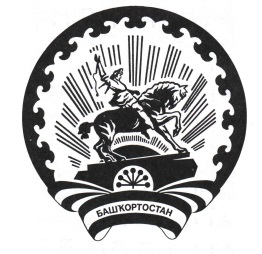 РЕШЕНИЕ«08» июня 2018 г.	        						                                    № 52/1О формировании Аскаровской  участковой избирательной комиссии избирательного участка  № 1626Рассмотрев предложения по кандидатурам для назначения в состав Аскаровской участковой комиссии избирательного участка № 1626, в соответствии со статьями 22, 27 Федерального закона «Об основных гарантиях избирательных прав и права на участие в референдуме граждан Российской Федерации», со статьями 21, 26 Кодекса Республики Башкортостан о выборах, Территориальная избирательная  комиссия муниципального района Бурзянский район Республики Башкортостан решила:1. Сформировать Аскаровскую участковую избирательную комиссию избирательного участка № 1626 в количестве 5 членов комиссии с правом решающего голоса и сроком полномочий пять лет (2018-2023 годы).2. Назначить в состав Аскаровской участковой избирательной комиссии  избирательного участка № 1626: 1) Аминева Азамата Ринатовича, 04.01.1988 г.р., образование высшее профессиональное, заместителя директора МОБУ СОШ д. Аскарово, предложенного для назначения Башкортостанским региональным отделением политической партией «Либерально-демократическая партия России»;2) Бикбаеву Фаягуль Нуровну, 21.09.1979 г.р., образование среднее профессиональное, домохозяйку,  предложенную для назначения Региональным отделением политической партией «Справедливая Россия»;3) Габидуллину Альбину Миндулловну, 11.12.1982 г.р., образование среднее профессиональное, специалиста администрации   сельского поселения Аскаровский сельсовет муниципального района Бурзянский район, предложенную для назначения Башкортостанским региональным отделением  политической партией «Патриоты России»;4) Галиуллина Ашарафа Абдулкадировича, 12.12.1957 г.р., образование общее  среднее, пенсионера, предложенного для назначения Башкортостанским региональным отделением Политической партией «Российская экологическая партия «Зеленые»;5) Галиуллину Миннигуль Миннигалиевну, 15.01.1969 г.р., образование высшее профессиональное, управляющего делами администрации   сельского поселения Аскаровский сельсовет муниципального района Бурзянский район, предложенную для назначения Башкортостанским региональным отделением Всероссийской политической партией «Единая Россия»;3. Контроль за исполнением настоящего решения возложить на секретаря территориальной  избирательной комиссии муниципального района Бурзянский район Республики Башкортостан Гайсину Л.З. Председатель  территориальной избирательнойкомиссии МР  Бурзянский район				                                 С.С. УразаевСекретарьтерриториальной избирательнойкомиссии МР  Бурзянский район				                                 Л.З. Гайсина РЕШЕНИЕ«08» июня 2018 г.	        						                                    № 52/2О формировании Бритяковской  участковой избирательной комиссии избирательного участка  № 1627Рассмотрев предложения по кандидатурам для назначения в состав Бритяковской участковой избирательной комиссии избирательного участка № 1627, в соответствии со статьями 22,27 Федерального закона «Об основных гарантиях избирательных прав и права на участие в референдуме граждан Российской Федерации», со статьями 21,26 Кодекса Республики Башкортостан о выборах, Территориальная избирательная  комиссия муниципального района Бурзянский район Республики Башкортостан решила:1. Сформировать Бритяковскую участковую избирательную комиссию избирательного участка № 1627 в количестве 5 членов комиссии с правом решающего голоса и сроком полномочий пять лет (2018-2023 годы).2. Назначить в состав Бритяковской участковой избирательной комиссии  избирательного участка № 1627: 1) Исламова Рустама Фаритовича, 18.12.1984 г.р., образование высшее профессиональное, заведующего Бритяковским филиалом МОБУ СОШ д. Аскарово,  предложенного для назначения Башкортостанским региональным отделением Всероссийской политической партией «Единая Россия»;2) Сафина Габдулбарыя Габдулхаевича, 05.04.1951 г.р., образование среднее, пенсионера, предложенного для назначения Башкирским Республиканским отделением политической партией «КОММУНИСТИЧЕСКАЯ ПАРТИЯ РОССИЙСКОЙ ФЕДЕРАЦИИ»3) Ситдикова Айсара Абдулбаровича, 02.03.1983 г.р., образование начальное профессиональное, водителя  администрации сельского поселения Аскаровский сельсовет муниципального района Бурзянский район, предложенного для назначения  Башкортостанским региональным отделением  политической партией «Патриоты России»;4) Халикова Юлая Юсуповича, 02.04.1964 г.р., образование начальное профессиональное, временно не работающего,  предложенного для назначения Региональным отделением политической партией «Справедливая Россия»;5) Ягафарова Ильмира Айбулатовича, 02.11.1987 г.р., образование начальное профессиональное, временно не работающего, предложенного для назначения Башкортостанским региональным отделением Политической партией «Российская экологическая партия «Зеленые».3. Контроль за исполнением настоящего решения возложить на секретаря территориальной  избирательной комиссии муниципального района Бурзянский район Республики Башкортостан Гайсину Л.З. Председатель  территориальной избирательнойкомиссии МР  Бурзянский район				                                 С.С. УразаевСекретарьтерриториальной избирательнойкомиссии МР  Бурзянский район				                                 Л.З. Гайсина РЕШЕНИЕ«08» июня 2018 г.	        						                                    № 52/3О формировании Исламбаевской  участковой избирательной комиссии избирательного участка  № 1628Рассмотрев предложения по кандидатурам для назначения в состав Исламбаевской участковой избирательной комиссии избирательного участка № 1628, в соответствии со статьями 22,27 Федерального закона «Об основных гарантиях избирательных прав и правыа на участие в референдуме граждан Российской Федерации», со статьями 21,26 Кодекса Республики Башкортостан о выборах, Территориальная избирательная  комиссия муниципального района Бурзянский район Республики Башкортостан решила:1. Сформировать Исламбаевскую участковую избирательную комиссию избирательного участка № 1628 в количестве 5 членов комиссии с правом решающего голоса и сроком полномочий пять лет (2018-2023 годы).2. Назначить в состав Исламбаевской участковой избирательной комиссии  избирательного участка № 1628: 1) Ахмедьянова Руслана Рамазановича, 14.01.1991 г.р., образование среднее профессиональное, учителя Исламбаевского  филиала МОБУ СОШ д. Аскарово,   предложенного для назначения Башкортостанским региональным отделением политической партией «Либерально-демократическая партия России»;2) Габидуллину Тансулпан Юсуповну, 16.09.1984 г.р., образование высшее профессиональное, учителя Исламбаевского  филиала МОБУ СОШ д. Аскарово,  предложенного для назначения Региональным отделением политической партией «Справедливая Россия»;3) Галиуллину Хамдию Тайфуровну, 11.01.1975г.р., образование начальное профессиональное, домохозяйку, предложенную для назначения Башкортостанским региональным отделением  политической партией «Патриоты России»;4) Мурзагулова Газинура Нагимовича, 02.09.1989 г.р., образование начальное профессиональное, временно не работающего, предложенного Башкортостанским региональным отделением Политической партией «Российская экологическая партия «Зеленые»;5) Хайбуллину Магиру Башировну, 01.06.1966 г.р., образование среднее профессиональное, художественного руководителя Исламбаевского СДК,  предложенную для назначения Башкортостанским региональным отделением Всероссийской политической партией «Единая Россия».3. Контроль за исполнением настоящего решения возложить на секретаря территориальной  избирательной комиссии муниципального района Бурзянский район Республики Башкортостан Гайсину Л.З. Председатель  территориальной избирательнойкомиссии МР  Бурзянский район				                                 С.С. УразаевСекретарьтерриториальной избирательнойкомиссии МР  Бурзянский район				                                 Л.З. Гайсина РЕШЕНИЕ«08» июня 2018 г.	        						                                    № 52/4О формировании Атиковской  участковой избирательной комиссии избирательного участка  № 1629Рассмотрев предложения по кандидатурам для назначения в состав Атиковской участковой избирательной комиссии избирательного участка № 1629, в соответствии со статьями 22, 27 Федерального закона «Об основных гарантиях избирательных прав и права на участие в референдуме граждан Российской Федерации», со статьями 21, 26 Кодекса Республики Башкортостан о выборах Территориальная избирательная  комиссия муниципального района Бурзянский район Республики Башкортостан решила:1. Сформировать Атиковскую участковую избирательную комиссию избирательного участка № 1629 в количестве 5 членов комиссии с правом решающего голоса и сроком полномочий пять лет (2018-2023 годы).2. Назначить в состав Атиковской участковой избирательной комиссии  избирательного участка № 1629: 1) Алгазина Айтугана Фаритовича, 05.11.1986 г.р., образование среднее профессиональное, временно не работающего, предложенного для назначения Башкортостанским региональным отделением Политической партией «Российская экологическая партия «Зеленые»;2) Баймухаметова Азата Фитратовича, 06.07.1968 г.р., образование среднее профессиональное, главу КФХ «Баймухаметов А.Ф.» ,   предложенного для назначения Башкортостанским региональным отделением политической партией «Либерально-демократическая партия России»;3) Биембетову Назилю Ахтямовну, 13.08.1965 г.р., образование среднее профессиональное, специалиста Администрации сельского поселения Атиковский сельсовет,   предложенную для назначения Региональным отделением политической партией «Справедливая Россия»; 4)  Имангулова Гали Юсуповича, 05.02.1957  г.р., образование среднее профессиональное, пенсионера, предложенного для назначения Башкирским Республиканским отделением политической партией «КОММУНИСТИЧЕСКАЯ ПАРТИЯ РОССИЙСКОЙ ФЕДЕРАЦИИ»5) Кульменбетову Сафию Хуснитдиновну,  02.06.1978 г.р., образование высшее профессиональное, управляющего делами Администрации сельского поселения Атиковский сельсовет,  предложенную для назначения Башкортостанским региональным отделением Всероссийской политической партией «Единая Россия»;3. Контроль за исполнением настоящего решения возложить на секретаря территориальной  избирательной комиссии муниципального района Бурзянский район Республики Башкортостан Гайсину Л.З. Председатель  территориальной избирательнойкомиссии МР  Бурзянский район				                                 С.С. УразаевСекретарьтерриториальной избирательнойкомиссии МР  Бурзянский район				                                 Л.З. Гайсина РЕШЕНИЕ«08» июня  2018 г.	        						                                    № 52/5О формировании Байгазинской  участковой избирательной комиссии избирательного участка  № 1630Рассмотрев предложения по кандидатурам для назначения в состав Байгазинской участковой избирательной комиссии избирательного участка № 1630, в соответствии со статьями 22, 27 Федерального закона «Об основных гарантиях избирательных прав и права на участие в референдуме граждан Российской Федерации», со статьями 21, 26 Кодекса Республики Башкортостан о выборах Территориальная избирательная  комиссия муниципального района Бурзянский район Республики Башкортостан решила:1. Сформировать Байгазинскую участковую избирательную комиссию избирательного участка № 1630 в количестве 5 членов комиссии с правом решающего голоса и сроком полномочий пять лет (2018-2023 годы).2. Назначить в состав Байгазинской участковой избирательной комиссии  избирательного участка № 1630: 1) Исхакова Гумара Мирзовича, 01.02.1968г.р., образование среднее, временно не работающего, предложенного для назначения Башкортостанским региональным отделением  политической партией «Патриоты России»;2) Кабирову Миляушу Юлаевну, 24.04.1979 г.р., образование высшее профессиональное, учителя Байгазинского  филиала МОБУ СОШ с. Старосубхангулово,  предложенную для назначения Региональным отделением политической партией «Справедливая Россия3) Сабитову Назиру Гумеровну, 30.09.1968 г.р., образование высшее, учителя Байгазинского  филиала МОБУ СОШ с. Старосубхангулово,   предложенную для назначения Башкортостанским региональным отделением политической партией «Либерально-демократическая партия России»;4) Хамидуллину Аклиму Ахиятовну, 29.03.1975 г.р., образование начальное профессиональное, библиотекаря Байгазинской сельской библиотеки МБУК «Бурзянская ЦБС», предложенную для назначения  Башкортостанским региональным отделением Политической партией «Российская экологическая партия «Зеленые»;5) Хамматову Раису Раисовну,  25.07.1967 г.р., образование высшее профессиональное, заведующую дошкольной группой Байгазинского  филиала МОБУ СОШ с. Старосубхангулово,  предложенную для назначения Башкортостанским региональным отделением Всероссийской политической партией «Единая Россия».3. Контроль за исполнением настоящего решения возложить на секретаря территориальной  избирательной комиссии муниципального района Бурзянский район Республики Башкортостан Гайсину Л.З. Председатель  территориальной избирательнойкомиссии МР  Бурзянский район				                                 С.С. УразаевСекретарьтерриториальной избирательнойкомиссии МР  Бурзянский район				                                 Л.З. Гайсина РЕШЕНИЕ«08» июня 2018 г.	        						                                    № 52/6О формировании Новоусмановской  участковой избирательной комиссии избирательного участка  № 1631Рассмотрев предложения по кандидатурам для назначения в состав Новоусмановской участковой избирательной комиссии избирательного участка № 1631, в соответствии со статьями 22, 27 Федерального закона «Об основных гарантиях избирательных прав и права на участие в референдуме граждан Российской Федерации», со статьями 21, 26 Кодекса Республики Башкортостан о выборах Территориальная избирательная  комиссия муниципального района Бурзянский район Республики Башкортостан решила:1. Сформировать Новоусмановскую участковую избирательную комиссию избирательного участка № 1631 в количестве 5 членов комиссии с правом решающего голоса и сроком полномочий пять лет (2018-2023 годы).2. Назначить в состав Новоусмановской  участковой избирательной комиссии  избирательного участка № 1631: 1) Баязитова Ильгама Акрамовича, 24.10.1977 г.р., образование среднее профессиональное, учителя Новоусмановского филиала МОБУ СОШ с. Старосубхангулово,  предложенного для назначения Региональным отделением политической партией «Справедливая Россия»;2) Бикбулатову Айсиню Айнулловну, 04.05.1989 г.р., образование высшее профессиональное, учителя Новоусмановского филиала МОБУ СОШ с. Старосубхангулово,   предложенную для назначения Башкортостанским региональным отделением политической партией «Либерально-демократическая партия России»;3) Мазитова Шафката Ахметгазиевича, 25.08.1971 г.р., образование среднее профессиональное, специалиста клубной работы Новоусмановского СДК,  предложенного для назначения Башкортостанским региональным отделением Всероссийской политической партией «Единая Россия»;4) Мурзагильдина Рамила Ахмадеевича, 09.08.1952 г.р., образование  среднее профессиональное, пенсионера, предложенного для назначения Башкортостанским региональным отделением  политической партией «Патриоты России»;5)  Кунакбаева Миндегалея Сайфулловича, 19.12.1955 г.р., образование среднее, пенсионера, предложенного для назначения Башкирским Республиканским отделением политической партией «КОММУНИСТИЧЕСКАЯ ПАРТИЯ РОССИЙСКОЙ ФЕДЕРАЦИИ».3. Контроль за исполнением настоящего решения возложить на секретаря территориальной  избирательной комиссии муниципального района Бурзянский район Республики Башкортостан Гайсину Л.З. Председатель  территориальной избирательнойкомиссии МР  Бурзянский район				                                 С.С. УразаевСекретарьтерриториальной избирательнойкомиссии МР  Бурзянский район				                                 Л.З. Гайсина РЕШЕНИЕ«08» июня  2018 г.	        						                                    № 52/7О формировании Байназаровской  участковой избирательной комиссии избирательного участка  № 1632Рассмотрев предложения по кандидатурам для назначения в состав Байназаровской участковой избирательной комиссии избирательного участка № 1632, в соответствии со статьями 22, 27 Федерального закона «Об основных гарантиях избирательных прав и права на участие в референдуме граждан Российской Федерации», со статьями 21, 26 Кодекса Республики Башкортостан о выборах Территориальная избирательная  комиссия муниципального района Бурзянский район Республики Башкортостан решила:1. Сформировать Байназаровскую участковую избирательную комиссию избирательного участка № 1632 в количестве 5 членов комиссии с правом решающего голоса и сроком полномочий пять лет (2018-2023 годы).2. Назначить в состав Байназаровской участковой избирательной комиссии  избирательного участка № 1632: 1) Алибакова Хайдара Таштимеровича, 01.01.1962 г.р., образование начальное  профессиональное, водителя Администрации сельского поселения Байназаровский сельсовет, предложенного для назначения Региональным отделением политической партией «Справедливая Россия»;2) Миндигулова Фатиха Шакировича, 06.04.1964 г.р., образование среднее, оператора Байназаровский СДК,   предложенного для назначения Башкортостанским региональным отделением политической партией «Либерально-демократическая партия России»;3) Ишназарову Таслиму Тимерьяновну, 14.06.1967 г.р., образование начальное профессиональное, временно не работающую, предложенную для назначения Башкортостанским региональным отделением  политической партией «Патриоты России»;4) Салаватову Гаухар Фитратовну, 22.09.1960 г.р., образование среднее профессиональное, учителя МОБУ СОШ д. Байназарово,  предложенную для назначения Башкортостанским региональным отделением Всероссийской политической партией «Единая Россия»;5)  Хисаметдинова Набиуллу Галиулловича, 15.06.1962 г.р., образование начальное профессиональное, пенсионера, предложенного для назначения Башкирским Республиканским отделением политической партией «КОММУНИСТИЧЕСКАЯ ПАРТИЯ РОССИЙСКОЙ ФЕДЕРАЦИИ».3. Контроль за исполнением настоящего решения возложить на секретаря территориальной  избирательной комиссии муниципального района Бурзянский район Республики Башкортостан Гайсину Л.З. Председатель  территориальной избирательнойкомиссии МР  Бурзянский район				                                 С.С. УразаевСекретарьтерриториальной избирательнойкомиссии МР  Бурзянский район				                                 Л.З. Гайсина РЕШЕНИЕ«08» июня 2018 г.	        						                                    № 52/8О формировании Кургашлинской  участковой избирательной комиссии избирательного участка  № 1633Рассмотрев предложения по кандидатурам для назначения в состав Кургашлинской  участковой избирательной комиссии избирательного участка № 1633, в соответствии со статьями 22, 27 Федерального закона «Об основных гарантиях избирательных прав и права на участие в референдуме граждан Российской Федерации», со статьями 21, 26 Кодекса Республики Башкортостан о выборах Территориальная избирательная  комиссия муниципального района Бурзянский район Республики Башкортостан решила:1. Сформировать Кургашлинскую  участковую избирательную комиссию избирательного участка № 1633 в количестве 5 членов комиссии с правом решающего голоса и сроком полномочий пять лет (2018-2023 годы).2. Назначить в состав Кургашлинской  участковой избирательной комиссии  избирательного участка № 1633: 1) Асылбаеву Гульгену Сагитовну, 11.07.1977 г.р., образование начальное  профессиональное, повара  ИП «Зайнуллина А.Г.», предложенную для назначения Башкортостанским региональным отделением политической партией «Либерально-демократическая партия России»;2) Мурзагулову Розу Валитовну, 23.04.1975  г.р., образование высшее профессиональное,  временно не работающую,   предложенную для назначения Региональным отделением политической партией «Справедливая Россия»;3) Халиуллина Альфира Сагитовича, 19.07.1959 г.р., образование высшее  профессиональное, временно не работающего, предложенного для назначения Башкирским Республиканским отделением политической партией «КОММУНИСТИЧЕСКАЯ ПАРТИЯ РОССИЙСКОЙ ФЕДЕРАЦИИ»;4) Шарафутдинову Рамзию Булатовну, 17.07.1963г.р., образование среднее  профессиональное, временно не работающую, предложенную для назначения Башкортостанским региональным отделением  политической партией «Патриоты России»;5) Шарипова Сатвала Галлямитдиновича, 24.11.1967 г.р., образование высшее  профессиональное, учителя Набиевского филиала МОБУ СОШ д. Старомунасипово,  предложенного для назначения Башкортостанским региональным отделением Всероссийской политической партией «Единая Россия»;3. Контроль за исполнением настоящего решения возложить на секретаря территориальной  избирательной комиссии муниципального района Бурзянский район Республики Башкортостан Гайсину Л.З. Председатель  территориальной избирательнойкомиссии МР  Бурзянский район				                                 С.С. УразаевСекретарьтерриториальной избирательнойкомиссии МР  Бурзянский район				                                 Л.З. Гайсина РЕШЕНИЕ«08» июня  2018 г.	        						                                    № 52/9О формировании Магадеевской  участковой избирательной комиссии избирательного участка  № 1634Рассмотрев предложения по кандидатурам для назначения в состав Магадеевской участковой избирательной комиссии избирательного участка № 1634, в соответствии со статьями 22, 27 Федерального закона «Об основных гарантиях избирательных прав и права на участие в референдуме граждан Российской Федерации», со статьями 21, 26 Кодекса Республики Башкортостан о выборах Территориальная избирательная  комиссия муниципального района Бурзянский район Республики Башкортостан решила:1. Сформировать Магадеевскую участковую избирательную комиссию избирательного участка № 1634 в количестве 5 членов комиссии с правом решающего голоса и сроком полномочий пять лет (2018-2023 годы).2. Назначить в состав Магадеевской участковой избирательной комиссии  избирательного участка № 1634: 1) Губайдуллину Фанису Факилевну, 08.11.1975 г.р., образование среднее профессиональное, временно не работающую,  предложенную для назначения Региональным отделением политической партией «Справедливая Россия»;2) Кудашеву Разилю Мавлетовну, 26.09.1984 г.р., образование начальное профессиональное, врменно не работающую,   предложенную для назначения Башкортостанским региональным отделением политической партией «Либерально-демократическая партия России»;3) Насырова Радика Рахимовича, 27.08.1973 г.р., образование высшее профессиональное, заведующего Магадеевским  филиалом МОБУ СОШ д. Байназарово, предложенного для назначения Башкортостанским региональным отделением  политической партией «Патриоты России»;4) Хасанову Зиниру Фазыльяновну, 13.02.1967 г.р., образование высшее профессиональное, учителя Магадеевского филиала МОБУ СОШ д. Байназарово,  предложенную для назначения Башкортостанским региональным отделением Всероссийской политической партией «Единая Россия»;5) Хасанова Рамиля Расуловича, 26.09.1979 г.р., образование среднее  профессиональное, диспетчера контрольно-пропускного пункта «Башарт»  БГПЗ, предложенного  для назначения Башкортостанским региональным отделением Политической партией «Российская экологическая партия «Зеленые».3. Контроль за исполнением настоящего решения возложить на секретаря территориальной  избирательной комиссии муниципального района Бурзянский район Республики Башкортостан Гайсину Л.З. Председатель  территориальной избирательнойкомиссии МР  Бурзянский район				                                 С.С. УразаевСекретарьтерриториальной избирательнойкомиссии МР  Бурзянский район				                                 Л.З. Гайсина РЕШЕНИЕ«08» июня 2018 г.	        						                                  № 52/10О формировании Мурадымовской   участковой избирательной комиссии избирательного участка  № 1635Рассмотрев предложения по кандидатурам для назначения в состав Мурадымовской участковой избирательной комиссии избирательного участка № 1635, в соответствии со статьями 22, 27 Федерального закона «Об основных гарантиях избирательных прав и права на участие в референдуме граждан Российской Федерации», со статьями 21, 26 Кодекса Республики Башкортостан о выборах Территориальная избирательная  комиссия муниципального района Бурзянский район Республики Башкортостан решила:1. Сформировать Мурадымовскую участковую избирательную комиссию избирательного участка № 1635 в количестве 5 членов комиссии с правом решающего голоса и сроком полномочий пять лет (2018-2023 годы).2. Назначить в состав Мурадымовской участковой избирательной комиссии  избирательного участка № 1635:1) Баймурзину Салиму Раифовну, 31.10.1975 г.р., образование высшее профессиональное, пенсионерку, предложенную для назначения Башкирским Республиканским отделением политической партией «КОММУНИСТИЧЕСКАЯ ПАРТИЯ РОССИЙСКОЙ ФЕДЕРАЦИИ»;2) Малакаеву Миляушу Ураловну, 02.02.1992г.р., образование начальное профессиональное, старшего мененджера ПАО Сбербанк России, предложенную для назначения Башкортостанским региональным отделением Политической партией «Российская экологическая партия «Зеленые»;3) Муратшину Сарию Улмасбаевну, 11.05.1965г.р., образование начальное профессиональное, домохозяйку, предложенную для назначения Башкортостанским региональным отделением  политической партией «Патриоты России»;4) Сулейманову Айсылу Харрасовну, 19.11.1961 г.р., образование начальное  профессиональное, пенсионерку, предложенную для назначения Башкортостанским региональным отделением политической партией «Либерально-демократическая партия России»;5) Тулыбаеву Миннибику Сагадатдиновну, 22.10.1961 г.р., образование среднее профессиональное, фельдшера ФАП д. Мурадымово,  предложенную для назначения Региональным отделением политической партией «Справедливая Россия».3. Контроль за исполнением настоящего решения возложить на секретаря территориальной  избирательной комиссии муниципального района Бурзянский район Республики Башкортостан Гайсину Л.З. Председатель  территориальной избирательнойкомиссии МР  Бурзянский район				                                 С.С. УразаевСекретарьтерриториальной избирательнойкомиссии МР  Бурзянский район				                                 Л.З. Гайсина РЕШЕНИЕ«08» июня 2018г.	        						                                  № 52/11О формировании Яумбаевской  участковой избирательной комиссии избирательного участка  № 1636Рассмотрев предложения по кандидатурам для назначения в состав Яумбаевской  участковой избирательной комиссии избирательного участка № 1636, в соответствии со статьями 22, 27 Федерального закона «Об основных гарантиях избирательных прав и права на участие в референдуме граждан Российской Федерации», со статьями 21, 26 Кодекса Республики Башкортостан о выборах Территориальная избирательная  комиссия муниципального района Бурзянский район Республики Башкортостан решила:1. Сформировать Яумбаевскую участковую избирательную комиссию избирательного участка № 1636 в количестве 5 членов комиссии с правом решающего голоса и сроком полномочий пять лет (2018-2023 годы).2. Назначить в состав Яумбаевской  участковой избирательной комиссии  избирательного участка № 1636:1) Байназарову Альмиру Марвановну, 01.06.1968 г.р., образование среднее профессиональное, повара ИП «Зайнуллина», предложенную для назначения Региональным отделением политической партией «Справедливая Россия»;2) Гизатуллина Фаяза Биргалиевича, 15.07.1976г.р., образование высшее профессиональное, учителя Яумбаевского филиала МОБУ СОШ д. Байназарово, предложенного для назначения Башкортостанским региональным отделением  политической партией «Патриоты России»;3)  Губайдуллина Гезметдина Загретдиновича, 29.06.1958 г.р., образование среднее, временно не работающего, предложенного для назначения Башкирским Республиканским отделением политической партией «КОММУНИСТИЧЕСКАЯ ПАРТИЯ РОССИЙСКОЙ ФЕДЕРАЦИИ»;4) Киньякаеву Разию Исканьяровну, 29.10.1964г.р., образование среднее профессиональное, библиотекаря Яумбаевского филиала Бурзянский ЦБС,  предложенную для назначения Башкортостанским региональным отделением Всероссийской политической партией «Единая Россия»;5) Медаеву Ляйсан Азатовну, 25.12.1982 г.р., образование высшее профессиональное, воспитателя дошкольной группы Яумбаевского филиала МОБУ СОШ д. Байназарово,   предложенную для назначения Башкортостанским региональным отделением политической партией «Либерально-демократическая партия России».3. Контроль за исполнением настоящего решения возложить на секретаря территориальной  избирательной комиссии муниципального района Бурзянский район Республики Башкортостан Гайсину Л.З. Председатель  территориальной избирательнойкомиссии МР  Бурзянский район				                                 С.С. УразаевСекретарьтерриториальной избирательнойкомиссии МР  Бурзянский район				                                 Л.З. Гайсина РЕШЕНИЕ«08» июня 2018 г.	        						                                  № 52/12О формировании Верхненугушевской  участковой избирательной комиссии избирательного участка  № 1637Рассмотрев предложения по кандидатурам для назначения в состав Верхненугушевской  участковой избирательной комиссии избирательного участка № 1637, в соответствии со статьями 22,27 Федерального закона «Об основных гарантиях избирательных прав и права на участие в референдуме граждан Российской Федерации», со статьями 21,26 Кодекса Республики Башкортостан о выборах Территориальная избирательная  комиссия муниципального района Бурзянский район Республики Башкортостан решила:1. Сформировать Верхненугушевскую участковую избирательную комиссию избирательного участка № 1637 в количестве 5 членов комиссии с правом решающего голоса и сроком полномочий пять лет (2018-2023 годы).2. Назначить в состав Верхненугушевской участковой избирательной комиссии  избирательного участка № 1637: 1) Асылгужину Габиду Абдулхаковну, 20.10.1967 г.р., образование среднее профессиональное, пенсионерку,   предложенную для назначения Башкортостанским региональным отделением политической партией «Либерально-демократическая партия России»; 2) Тулумгужина Мората Басировича, 14.05.1970 г.р., образование среднее, имам-хатыба, предложенного для назначения Башкортостанским региональным отделением Политической партией «Российская экологическая партия «Зеленые»;3) Галиева Тагира Хабировича, 28.09.1991  г.р., образование среднее, временно не работающего,  предложенного для назначения Региональным отделением политической партией «Справедливая Россия»;4) Исанаманова Ривала Сабирьяновича, 25.02.1970 г.р., образование  общее среднее, временно не работающего, предложенного для назначения Башкортостанским региональным отделением  политической партией «Патриоты России»;5) Кагарманова Карима Абдулхаковича, 10.10.1957 г.р., образование высшее  профессиональное, пенсионера, предложенного для назначения Башкирским Республиканским отделением политической партией «КОММУНИСТИЧЕСКАЯ ПАРТИЯ РОССИЙСКОЙ ФЕДЕРАЦИИ»;3. Контроль за исполнением настоящего решения возложить на секретаря территориальной  избирательной комиссии муниципального района Бурзянский район Республики Башкортостан Гайсину Л.З. Председатель  территориальной избирательнойкомиссии МР  Бурзянский район				                                 С.С. УразаевСекретарьтерриториальной избирательнойкомиссии МР  Бурзянский район				                                 Л.З. Гайсина РЕШЕНИЕ«08» июня 2018 г.	        						                                  № 52/13О формировании Галиакберовской  участковой избирательной комиссии избирательного участка  № 1638Рассмотрев предложения по кандидатурам для назначения в состав Галиакберовской участковой избирательной комиссии избирательного участка № 1638, в соответствии со статьями 22, 27 Федерального закона «Об основных гарантиях избирательных прав и права на участие в референдуме граждан Российской Федерации», со статьями 21, 26 Кодекса Республики Башкортостан о выборах Территориальная избирательная  комиссия муниципального района Бурзянский район Республики Башкортостан решила:1. Сформировать Галиакберовскую участковую избирательную комиссию избирательного участка № 1638 в количестве 5 членов комиссии с правом решающего голоса и сроком полномочий пять лет (2018-2023 годы).2. Назначить в состав Галиакберовской участковой избирательной комиссии  избирательного участка № 1638: 1) Аминева Иделя Агзамовича, 06.03.1958 г.р., образование среднее профессиональное,   пенсионера,  предложенного для назначения Башкортостанским региональным отделением политической партией «Либерально-демократическая партия России»;2) Ахметова Фаргата Фазулловича, 20.04.1969 г.р., образование среднее, котельщика Галиакберовского СДК, предложенного для назначения Башкортостанским региональным отделением  политической партией «Патриоты России»;3) Байгазину Амину Сабировну, 11.01.1969 г.р., образование высшее профессиональное,   управляющего делами Администрации сельского поселения Галиакберовский сельсовет, предложенную для назначения Башкортостанским региональным отделением Всероссийской политической партией «Единая Россия»;4) Габитову Зилю Ямиловну, 05.03.1978 г.р., образование начальное  профессиональное, специалиста Администрации сельского поселения Галиакберовский сельсовет,  предложенную для назначения Региональным отделением политической партией «Справедливая Россия»; 5) Ахтямову Хамдию Гилажетдиновну, 22.03.1949 г.р., образование высшее профессиональное, пенсионерка, предложенную для назначения Башкирским Республиканским отделением политической партией «КОММУНИСТИЧЕСКАЯ ПАРТИЯ РОССИЙСКОЙ ФЕДЕРАЦИИ».3. Контроль за исполнением настоящего решения возложить на секретаря территориальной  избирательной комиссии муниципального района Бурзянский район Республики Башкортостан Гайсину Л.З. Председатель  территориальной избирательнойкомиссии МР  Бурзянский район				                                 С.С. УразаевСекретарьтерриториальной избирательнойкомиссии МР  Бурзянский район				                                 Л.З. Гайсина РЕШЕНИЕ«08» июня 2018 г.	        						                                  № 52/14О формировании Иргизлинской  участковой избирательной комиссии избирательного участка  № 1639Рассмотрев предложения по кандидатурам для назначения в состав Иргизлинской  участковой избирательной комиссии избирательного участка № 1639, в соответствии со статьями 22, 27 Федерального закона «Об основных гарантиях избирательных прав и права на участие в референдуме граждан Российской Федерации», со статьями 21, 26 Кодекса Республики Башкортостан о выборах Территориальная избирательная  комиссия муниципального района Бурзянский район Республики Башкортостан решила:1. Сформировать Иргизлинскую  участковую избирательную комиссию избирательного участка № 1639 в количестве 5 членов комиссии с правом решающего голоса и сроком полномочий пять лет (2018-2023 годы).2. Назначить в состав Иргизлинской участковой избирательной комиссии  избирательного участка № 1639: 1) Галина Ислама Рамазановича, 23.08.1976 г.р., образование среднее профессиональное, участковый лесничий ФГУ «НП Башкирия», предложенного для назначения Башкортостанским региональным отделением  политической партией «Патриоты России»;2) Галину Наилю Хайдаровну, 19.03.1959 г.р., образование высшее профессиональное, пенсионерку, предложенную для назначения Башкирским Республиканским отделением политической партией «КОММУНИСТИЧЕСКАЯ ПАРТИЯ РОССИЙСКОЙ ФЕДЕРАЦИИ»3) Евстегнееву Галину Назиповну, 13.03.1965 г.р., образование высшее  профессиональное, специалиста Администрации сельского поселения Иргизлинский сельсовет,    предложенную для назначения Башкортостанским региональным отделением политической партией «Либерально-демократическая партия России»;4) Нугуманову Наилю Фархитдиновну, 19.07.1975 г.р., образование высшее  профессиональное, исполняющего обязанности директора МОБУ  НШ-ДС д. Кутаново, предложенную для назначения Башкортостанским региональным отделением Политической партией «Российская экологическая партия «Зеленые»;5)  Симонову Наталью Георгиевну, 18.01.1963 г.р., образование среднее-специальное, пенсионерку,  предложенную для назначения Региональным отделением политической партией «Справедливая Россия».3. Контроль за исполнением настоящего решения возложить на секретаря территориальной  избирательной комиссии муниципального района Бурзянский район Республики Башкортостан Гайсину Л.З. Председатель  территориальной избирательнойкомиссии МР  Бурзянский район				                                 С.С. УразаевСекретарьтерриториальной избирательнойкомиссии МР  Бурзянский район				                                 Л.З. Гайсина РЕШЕНИЕ«08» июня  2018 г.	        						                                  № 52/15О формировании Кутановской  участковой избирательной комиссии избирательного участка  № 1640Рассмотрев предложения по кандидатурам для назначения в состав Кутановской участковой избирательной комиссии избирательного участка № 1640, в соответствии со статьями 22, 27 Федерального закона «Об основных гарантиях избирательных прав и права а на участие в референдуме граждан Российской Федерации», со статьями 21, 26 Кодекса Республики Башкортостан о выборах Территориальная избирательная  комиссия муниципального района Бурзянский район Республики Башкортостан решила:1. Сформировать Кутановскую участковую избирательную комиссию избирательного участка № 1640 в количестве 5 членов комиссии с правом решающего голоса и сроком полномочий пять лет (2018-2023 годы).2. Назначить в состав Кутановской участковой избирательной комиссии  избирательного участка № 1640: 1) Каримова Инсура Раильевича, 04.10.1980 г.р., образование высшее профессиональное, учителя  МОБУ СОШ д. Иргизлы,   предложенного для назначения Башкортостанским региональным отделением политической партией «Либерально-демократическая партия России»;2) Хуснетдинова Исрафила Минулловича, 06.10.1962 г.р., образование начальное профессиональное, оператора  МОБУ НШ-ДС д. Кутаново,  предложенного для назначения Региональным отделением политической партией «Справедливая Россия»;3) Хуснетдинову Зугру Сабировну, 21.04.1956 г.р., образование среднее профессиональное, пенсионерку, предложенную для назначения Башкирским Республиканским отделением политической партией «КОММУНИСТИЧЕСКАЯ ПАРТИЯ РОССИЙСКОЙ ФЕДЕРАЦИИ»;4) Юзьяшарову Гульгину Мусаевну, 24.04.1986 г.р., образование среднее  профессиональное, специалиста по кадрам ФГБУ Государственный природный бисферный заповедник «Шульган-Таш», предложенную для назначения Башкортостанским региональным отделением  политической партией «Патриоты России»;5) Алимгулова Сулеймана Гильмановича, 25.06.1969 г.р., образование среднее специальное, водителя ФГБУ Государственный природный биосферный заповедник «Шульган-Таш», предложенного для назначения Башкортостанским региональным отделением Политической партией «Российская экологическая партия «Зеленые».3. Контроль за исполнением настоящего решения возложить на секретаря территориальной  избирательной комиссии муниципального района Бурзянский район Республики Башкортостан Гайсину Л.З. Председатель  территориальной избирательнойкомиссии МР  Бурзянский район				                                 С.С. УразаевСекретарьтерриториальной избирательнойкомиссии МР  Бурзянский район				                                 Л.З. Гайсина РЕШЕНИЕ«08» июня  2018 г.	        						                                  № 52/16О формировании Максютовской  участковой избирательной комиссии избирательного участка  № 1641Рассмотрев предложения по кандидатурам для назначения в состав Максютовской  участковой избирательной комиссии избирательного участка № 1641, в соответствии со статьями 22, 27 Федерального закона «Об основных гарантиях избирательных прав и права на участие в референдуме граждан Российской Федерации», со статьями 21, 26 Кодекса Республики Башкортостан о выборах Территориальная избирательная  комиссия муниципального района Бурзянский район Республики Башкортостан решила:1. Сформировать Максютовскую участковую избирательную комиссию избирательного участка № 1641 в количестве 5 членов комиссии с правом решающего голоса и сроком полномочий пять лет (2018-2023 годы).2. Назначить в состав Максютовской участковой избирательной комиссии  избирательного участка № 1641:1) Галина Азата Сагитовича, 20.11.1965 г.р., образование среднее профессиональное, временно не работающего, предложенного для назначения Башкирским Республиканским отделением политической партией «КОММУНИСТИЧЕСКАЯ ПАРТИЯ РОССИЙСКОЙ ФЕДЕРАЦИИ»;2) Галина Гаяза Миннигуловича, 27.01.1974 г.р., образование начальное профессиональное, временно не работающего, предложенного для назначения Башкортостанским региональным отделением  политической партией «Патриоты России»;3)  Галину Альфию Шакирьяновну, 06.01.1959 г.р., образование среднее, пенсионерку,    предложенную для назначения Башкортостанским региональным отделением политической партией «Либерально-демократическая партия России»;4) Кусяпову Гульнару Иштугановну, 06.08.1983 г.р., образование среднее профессиональное, специалиста клубной работы Иргизлинского филиала МБУК «Бурзянский РДК», предложенную для назначения Региональным отделением политической партией «Справедливая Россия»;5)  Надршину Флюру Ахатовну,  11.05.1965 г.р., образование среднее профессиональное, временно не работающую,  предложенную для назначения Башкортостанским региональным отделением Всероссийской политической партией «Единая Россия».3. Контроль за исполнением настоящего решения возложить на секретаря территориальной  избирательной комиссии муниципального района Бурзянский район Республики Башкортостан Гайсину Л.З. Председатель  территориальной избирательнойкомиссии МР  Бурзянский район				                                 С.С. УразаевСекретарьтерриториальной избирательнойкомиссии МР  Бурзянский район				                                 Л.З. Гайсина РЕШЕНИЕ«08» июня  2018 г.	        						                                  № 52/17О формировании Гадельгареевской   участковой избирательной комиссии избирательного участка  № 1642Рассмотрев предложения по кандидатурам для назначения в состав Гадельгареевской  участковой избирательной комиссии избирательного участка № 1642, в соответствии со статьями 22, 27 Федерального закона «Об основных гарантиях избирательных прав и права на участие в референдуме граждан Российской Федерации», со статьями 21, 26 Кодекса Республики Башкортостан о выборах Территориальная избирательная  комиссия муниципального района Бурзянский район Республики Башкортостан решила:1. Сформировать Гадельгареевскую участковую избирательную комиссию избирательного участка № 1642 в количестве 5 членов комиссии с правом решающего голоса и сроком полномочий пять лет (2018-2023 годы).2. Назначить в состав Гадельгареевской участковой избирательной комиссии  избирательного участка № 1642:1) Билалову Розалию Раисовну, 11.03.1983 г.р., образование высшее профессиональное, учителя Гадельгареевского  филиала МОБУ СОШ д. Иргизлы,  предложенную для назначения Региональным отделением политической партией «Справедливая Россия»;2) Сагитова Айдара Вафировича 01.08.1974 г.р., образование начальное профессиональное, главу КФХ «Сагитов А.В.», предложенного для назначения Башкирским Республиканским отделением политической партией «КОММУНИСТИЧЕСКАЯ ПАРТИЯ РОССИЙСКОЙ ФЕДЕРАЦИИ» 3) Сафину Аклиму Сагитовну,  20.07.1964 г.р., образование высшее профессиональное, заведующего Гадельгареевским  филиалом МОБУ СОШ д. Иргизлы ,  предложенную для назначения Башкортостанским региональным отделением Всероссийской политической партией «Единая Россия»;4) Сирбаеву Гульфию Забировну, 21.01.1982 г.р., образование высшее профессиональное, библиотекаря Гадельгареевского филиала МУК Бурзянская ЦБС, предложенную для назначения Башкортостанским региональным отделением  Политической партией «Российская экологическая партия зеленые»;5) Файзуллина Забира Кабировича, 01.01.1965 г.р., образование среднее, временно неработающего, предложенного для назначения Башкортостанским региональным отделением политической партией «Патриоты России».3. Контроль за исполнением настоящего решения возложить на секретаря территориальной  избирательной комиссии муниципального района Бурзянский район Республики Башкортостан Гайсину Л.З. Председатель  территориальной избирательнойкомиссии МР  Бурзянский район				                                 С.С. УразаевСекретарьтерриториальной избирательнойкомиссии МР  Бурзянский район				                                 Л.З. Гайсина РЕШЕНИЕ«08» июня 2018 г.	        						                                  № 52/18О формировании Киекбаевской  участковой избирательной комиссии избирательного участка  № 1643Рассмотрев предложения по кандидатурам для назначения в состав Киекбаевской участковой избирательной комиссии избирательного участка № 1643, в соответствии со статьями 22, 27 Федерального закона «Об основных гарантиях избирательных прав и права на участие в референдуме граждан Российской Федерации», со статьями 21, 26 Кодекса Республики Башкортостан о выборах Территориальная избирательная  комиссия муниципального района Бурзянский район Республики Башкортостан решила:1. Сформировать Киекбаевскую участковую избирательную комиссию избирательного участка № 1643 в количестве 5 членов комиссии с правом решающего голоса и сроком полномочий пять лет (2018-2023 годы).2. Назначить в состав Киекбаевской участковой избирательной комиссии  избирательного участка № 1643: 1) Ибрагимову Фарзану Аллабирдовну, 19.06.1967 г.р., образование среднее профессиональное, главного экономиста МКУ «ЦБСП Бурзянского района Республики Башкортостан», предложенную для назначения  Башкортостанским региональным отделением Политической партией «Российская экологическая партия «Зеленые»;2) Рыскулову Фанилю Факиловну, 27.06.1977 г.р., образование среднее профессиональное, управляющего делами администрации сельского поселения Киекбаевский сельсовет, предложенную для назначения Региональным отделением политической партией «Справедливая Россия»;3) Сафину Флюру Сабирьяновну, 15.01.1964 г.р., образование высшее профессиональное, директора МОБУ НШ-ДС д. Киекбаево, предложенную для назначения Башкортостанским региональным отделением  политической партией «Патриоты России»;4)  Тукбаеву Шауру Шагишарифовну, 01.01.1958 г.р., образование среднее, пенсионерку, предложенную для назначения Башкирским Республиканским отделением политической партией «КОММУНИСТИЧЕСКАЯ ПАРТИЯ РОССИЙСКОЙ ФЕДЕРАЦИИ»;5) Халитову Фанузу Булатовну  01.04.1964 г.р., образование среднее профессиональное, пенсионерку,  предложенную для назначения Башкортостанским региональным отделением Всероссийской политической партией «Единая Россия».3. Контроль за исполнением настоящего решения возложить на секретаря территориальной  избирательной комиссии муниципального района Бурзянский район Республики Башкортостан Гайсину Л.З. Председатель  территориальной избирательнойкомиссии МР  Бурзянский район				                                 С.С. УразаевСекретарьтерриториальной избирательнойкомиссии МР  Бурзянский район				                                 Л.З. Гайсина РЕШЕНИЕ«08» июня 2018 г.	        						                                  № 52/19О формировании  Миндигуловской  участковой избирательной комиссии избирательного участка  № 1644Рассмотрев предложения по кандидатурам для назначения в состав Миндигуловской участковой избирательной комиссии избирательного участка № 1644, в соответствии со статьями 22, 27 Федерального закона «Об основных гарантиях избирательных прав и права на участие в референдуме граждан Российской Федерации», со статьями 21, 26 Кодекса Республики Башкортостан о выборах Территориальная избирательная  комиссия муниципального района Бурзянский район Республики Башкортостан решила:1. Сформировать Миндигуловскую участковую избирательную комиссию избирательного участка № 1644 в количестве 5 членов комиссии с правом решающего голоса и сроком полномочий пять лет (2018-2023 годы).2. Назначить в состав Миндигуловской участковой избирательной комиссии  избирательного участка № 1644:1)  Ахтямову Гульнур Минигалеевну, 18.04.1978 г.р., образование общее среднее,  техработника-повара ИП «Адельбаев», предложенную для назначения Башкортостанским региональным отделением Политической партией «Российская экологическая партия «Зеленые»;2) Имангулова Гафура Аллабирдиевича, 14.05.1969 г.р., образование начальное профессиональное, временно не работающего, предложенного для назначения Башкортостанским региональным отделением Всероссийской политической партией «Единая Россия»;3)  Имангулову Филию Фаилевну, 03.09.1985 г.р., образование среднее профессиональное, временно не работающую,   предложенную для назначения Башкортостанским региональным отделением политической партией «Либерально-демократическая партия России»;4) Кутлубаеву Гульсасак Вахитовну, 30.12.1985 г.р., образование начальное профессиональное, домохозяйку, предложенную для назначения Башкортостанским региональным отделением  политической партией «Патриоты России»; 5) Миндигулова Аксана Закиевича, 20.06.1967 г.р., образование начальное  профессиональное, временно не работающего,  предложенного для назначения Региональным отделением политической партией «Справедливая Россия».3. Контроль за исполнением настоящего решения возложить на секретаря территориальной  избирательной комиссии муниципального района Бурзянский район Республики Башкортостан Гайсину Л.З. Председатель  территориальной избирательнойкомиссии МР  Бурзянский район				                                 С.С. УразаевСекретарьтерриториальной избирательнойкомиссии МР  Бурзянский район				                                 Л.З. Гайсина РЕШЕНИЕ«08» июня 2018 г.	        						                                  № 52/20О формировании Абдулмамбетовской  участковой избирательной комиссии избирательного участка  № 1645Рассмотрев предложения по кандидатурам для назначения в состав Абдулмамбетовской  участковой избирательной комиссии избирательного участка № 1645, в соответствии со статьями 22, 27 Федерального закона «Об основных гарантиях избирательных прав и права на участие в референдуме граждан Российской Федерации», со статьями 21, 26 Кодекса Республики Башкортостан о выборах Территориальная избирательная  комиссия муниципального района Бурзянский район Республики Башкортостан решила:1. Сформировать Абдулмамбетовскую участковую избирательную комиссию избирательного участка № 1645 в количестве 5 членов комиссии с правом решающего голоса и сроком полномочий пять лет (2018-2023 годы).2. Назначить в состав Абдулмамбетовской участковой избирательной комиссии  избирательного участка № 1645: 1) Абдуллину Альфию Гайнетдиновну, 25.05.1970 г.р., образование начальное профессиональное, бухгалтера СПК «Урал», предложенную для назначения Башкортостанским региональным отделением  политической партией «Либерально-демократическая партия России»; 2) Афлятунову Залию Ринатовну, 09.11.1988 г.р., образование начальное профессиональное, временно не работающую, предложенную для назначения Башкортостанским региональным отделением Политической партией «Российская экологическая партия «Зеленые»;3) Даутова Рафиса Юнусовича, 31.10.1958 г.р., образование среднее профессиональное, председателя СПК «Урал», предложенного для назначения Башкортостанским региональным отделением политической партией «Патриоты России»;4) Сайфитдинова Рината Сагадатдиновича, 26.03.1983 г.р., образование высшее профессиональное, управляющего делами администрации сельского поселения Кипчакский сельсовет,  предложенного для назначения Башкортостанским региональным отделением Всероссийской политической партией «Единая Россия»;5) Галин Саит Ханнанович, 01.01.1972 г.р., образование высшее профессиональное, индивидуального предпринимателя, предложенного для назначения Башкирским Республиканским отделением политической партией «КОММУНИСТИЧЕСКАЯ ПАРТИЯ РОССИЙСКОЙ ФЕДЕРАЦИИ».3. Контроль за исполнением настоящего решения возложить на секретаря территориальной  избирательной комиссии муниципального района Бурзянский район Республики Башкортостан Гайсину Л.З. Председатель  территориальной избирательнойкомиссии МР  Бурзянский район				                                 С.С. УразаевСекретарьтерриториальной избирательнойкомиссии МР  Бурзянский район				                                 Л.З. Гайсина РЕШЕНИЕ«08» июня  2018 г.	        						                                  № 52/21О формировании Кильдигуловской   участковой избирательной комиссии избирательного участка  № 1646Рассмотрев предложения по кандидатурам для назначения в состав Кильдигуловской   участковой избирательной комиссии избирательного участка № 1646, в соответствии со статьями 22, 27 Федерального закона «Об основных гарантиях избирательных прав и права а на участие в референдуме граждан Российской Федерации», со статьями 21, 26 Кодекса Республики Башкортостан о выборах Территориальная избирательная  комиссия муниципального района Бурзянский район Республики Башкортостан решила:1. Сформировать Кильдигуловскую участковую избирательную комиссию избирательного участка № 1646 в количестве 5 членов комиссии с правом решающего голоса и сроком полномочий пять лет (2018-2023 годы).2. Назначить в состав Кильдигуловской участковой избирательной комиссии  избирательного участка № 1646:1) Давлетшину Фанису Идрисовну, 11.05.1967 г.р., образование среднее  профессиональное, временно не работющую,  предложенную для назначения Региональным отделением политической партией «Справедливая Россия»;2) Искужина Рафаэля Ахметовича, 10.04.1960 г.р., образование среднее профессиональное, кочегара Кильдигуловского филиала МОБУ СОШ д. Абдулмамбетово, предложенного для назначения Башкортостанским региональным отделением Политической партией «Российская экологическая партия «Зеленые»; 3) Искужину Назилю Ишбирдиевну, 15.01.1977 г.р., образование среднее профессиональное, библиотекаря Кильдигуловской сельской библиотеки,  предложенную для назначения Башкортостанским региональным отделением Всероссийской политической партией «Единая Россия»;4) Файзуллина Мунира Абдуллича, 09.05.1956 г.р., образование высшее профессиональное, пенсионера, предложенного для назначения Башкирским Республиканским отделением политической партией «КОММУНИСТИЧЕСКАЯ ПАРТИЯ РОССИЙСКОЙ ФЕДЕРАЦИИ»;5) Миндигулову Рашиду Ришатовну, 12.12.1985 г.р., образование начальное профессиональное, временно не работающую,   предложенную для назначения Башкортостанским региональным отделением политической партией «Либерально-демократическая партия России».3. Контроль за исполнением настоящего решения возложить на секретаря территориальной  избирательной комиссии муниципального района Бурзянский район Республики Башкортостан Гайсину Л.З. Председатель  территориальной избирательнойкомиссии МР  Бурзянский район				                                 С.С. УразаевСекретарьтерриториальной избирательнойкомиссии МР  Бурзянский район				                                 Л.З. Гайсина РЕШЕНИЕ«08» июня  2018 г.	        						                                  № 52/22О формировании Малокипчакской  участковой избирательной комиссии избирательного участка  № 1647Рассмотрев предложения по кандидатурам для назначения в состав Малокипчакской участковой избирательной комиссии избирательного участка № 1647, в соответствии со статьями 22, 27 Федерального закона «Об основных гарантиях избирательных прав и права на участие в референдуме граждан Российской Федерации», со статьями 21, 26 Кодекса Республики Башкортостан о выборах Территориальная избирательная  комиссия муниципального района Бурзянский район Республики Башкортостан решила:1. Сформировать Малокипчакскую участковую избирательную комиссию избирательного участка № 1647 в количестве 5 членов комиссии с правом решающего голоса и сроком полномочий пять лет (2018-2023 годы).2. Назначить в состав Малокипчакской участковой избирательной комиссии  избирательного участка № 1647:1) Адельмурдину Разиду Кильмухаметовну, 06.04.1972 г.р., образование среднее профессиональное, повара, истопника, технички служебных помещений МОБУ НОШ д. Малый Кипчак, предложенную для назначения Башкортостанским региональным отделением  политической партией «Патриоты России»;2) Ахметову Наилю Хурматовну, 14.02.1977 г.р., образование начальное профессиональное, временно не работающую,  предложенную для назначения Башкортостанским региональным отделением Всероссийской политической партией «Единая Россия»; 3)  Балгазину Гульдар Ядгаровну, 29.11.1987 г.р., образование среднее  профессиональное, учителя МОБУ НОШ д. Малый Кипчак, предложенную для назначения  Башкортостанским региональным отделением Политической партией «Российская экологическая партия «Зеленые»;4) Насырова Фангиза Фиргатовича, 25.02.1989 г.р., образование начальное  профессиональное, временно не работающего,  предложенного для назначения Региональным отделением политической партией «Справедливая Россия»;5) Насырова Юнира Валитовича, 01.01.1961 г.р., образование среднее, главу КФХ «Насыров», предложенного для назначения Башкирским Республиканским отделением политической партией «КОММУНИСТИЧЕСКАЯ ПАРТИЯ РОССИЙСКОЙ ФЕДЕРАЦИИ».3. Контроль за исполнением настоящего решения возложить на секретаря территориальной  избирательной комиссии муниципального района Бурзянский район Республики Башкортостан Гайсину Л.З. Председатель  территориальной избирательнойкомиссии МР  Бурзянский район				                                 С.С. УразаевСекретарьтерриториальной избирательнойкомиссии МР  Бурзянский район				                                 Л.З. Гайсина РЕШЕНИЕ«08» июня   2018 г.	        						                                  № 52/23О формировании Кулганинской   участковой избирательной комиссии избирательного участка  № 1648Рассмотрев предложения по кандидатурам для назначения в состав Кулганинской  участковой избирательной комиссии избирательного участка № 1648, в соответствии со статьями 22, 27 Федерального закона «Об основных гарантиях избирательных прав и права на участие в референдуме граждан Российской Федерации», со статьями 21, 26 Кодекса Республики Башкортостан о выборах Территориальная избирательная  комиссия муниципального района Бурзянский район Республики Башкортостан решила:1. Сформировать Кулганинской участковую избирательную комиссию избирательного участка № 1648 в количестве 5 членов комиссии с правом решающего голоса и сроком полномочий пять лет (2018-2023 годы).2. Назначить в состав Кулганинской участковой избирательной комиссии  избирательного участка № 1648:1) Валееву Галию Гайфулловну, 29.10.1985 г.р., образование среднее специальное, заведующего ФАП д. Кулганино,, предложенную для назначения Башкортостанским региональным отделением  политической партией «Патриоты России»;2) Шайхисламов Урал Гареевич, 14.07.1991 г.р., образование высшее профессиональное, временно неработающего, предложенного для назначения Башкортостанским региональным отделением Политической партией «Российская экологическая партия «Зеленые»;3) Гаетбаева Айгиза Ягафаровича, 17.03.1998 г.р., образование среднее  профессиональное, временно не работающего,  предложенного для назначения Региональным отделением политической партией «Справедливая Россия»;4) Кульбердину Гузелию Фаниловну,  10.05.1984 г.р., образование высшее профессиональное, учителя Кулганинского филиала МОБУ СОШ д. Абдулмамбетово,  предложенную для назначения Башкортостанским региональным отделением Всероссийской политической партией «Единая Россия»;5) Якупова Равиля Мухаметшаевича, 05.07.1957 г.р., образование высшее  профессиональное, пенсионера, предложенного для назначения Башкирским Республиканским отделением политической партией «КОММУНИСТИЧЕСКАЯ ПАРТИЯ РОССИЙСКОЙ ФЕДЕРАЦИИ».3. Контроль за исполнением настоящего решения возложить на секретаря территориальной  избирательной комиссии муниципального района Бурзянский район Республики Башкортостан Гайсину Л.З. Председатель  территориальной избирательнойкомиссии МР  Бурзянский район				                                 С.С. УразаевСекретарьтерриториальной избирательнойкомиссии МР  Бурзянский район				                                 Л.З. Гайсина РЕШЕНИЕ«08» июня   2018 г.	        						                                 № 52/24О формировании Саргаинской  участковой избирательной комиссии избирательного участка  № 1649Рассмотрев предложения по кандидатурам для назначения в состав Саргаинской участковой избирательной комиссии избирательного участка № 1649, в соответствии со статьями 22, 27 Федерального закона «Об основных гарантиях избирательных прав и права на участие в референдуме граждан Российской Федерации», со статьями 21, 26 Кодекса Республики Башкортостан о выборах Территориальная избирательная  комиссия муниципального района Бурзянский район Республики Башкортостан решила:1. Сформировать Саргаинскую участковую избирательную комиссию избирательного участка № 1649 в количестве 5 членов комиссии с правом решающего голоса и сроком полномочий пять лет (2018-2023 годы).2. Назначить в состав Саргаинской участковой избирательной комиссии  избирательного участка № 1649:1) Альмухаметова Ильнура Фаритовича, 06.11.1981 г.р., образование общее среднее, госинспектора ФГБУ «БГПЗ»,  предложенного для назначения Региональным отделением политической партией «Справедливая Россия»;2) Альмухаметову Эльвиру Борисовну, 24.05.1977 г.р., образование среднее  профессиональное, инженера по мониторингу ФГБУ «БГПЗ»,   предложенную для назначения Башкортостанским региональным отделением политической партией «Либерально-демократическая партия России»;3) Гайсина Гафура Сабирьяновича, 15.01.1950 г.р., образование среднее профессиональное, пенсионера,  предложенного для назначения Башкортостанским региональным отделением Всероссийской политической партией «Единая Россия»;4) Фахритдинову Зульфию Мансуровну, 01.09.1973 г.р., образование среднее  профессиональное,  лаборанта исследователя научного отдела ФГБУ «БГПЗ», предложенную для назначения  Башкортостанским региональным отделением Политической партией «Российская экологическая партия «Зеленые»;5)  Шишкова Ирека Васильевича, 16.09.1959 г.р., образование среднее профессиональное, начальника пожарно-технической станции ФГБУ «БГПЗ», предложенного  для назначения Башкирским Республиканским отделением политической партией «КОММУНИСТИЧЕСКАЯ ПАРТИЯ РОССИЙСКОЙ ФЕДЕРАЦИИ».3. Контроль за исполнением настоящего решения возложить на секретаря территориальной  избирательной комиссии муниципального района Бурзянский район Республики Башкортостан Гайсину Л.З. Председатель  территориальной избирательнойкомиссии МР  Бурзянский район				                                 С.С. УразаевСекретарьтерриториальной избирательнойкомиссии МР  Бурзянский район				                                 Л.З. Гайсина РЕШЕНИЕ«08» июня   2018 г.	        						                                 № 52/25О формировании Набиевской  участковой избирательной комиссии избирательного участка  № 1650Рассмотрев предложения по кандидатурам для назначения в состав Набиевской  участковой избирательной комиссии избирательного участка № 1650, в соответствии со статьями 22, 27 Федерального закона «Об основных гарантиях избирательных прав и права на участие в референдуме граждан Российской Федерации», со статьями 21, 26 Кодекса Республики Башкортостан о выборах Территориальная избирательная  комиссия муниципального района Бурзянский район Республики Башкортостан решила:1. Сформировать Набиевскую участковую избирательную комиссию избирательного участка № 1650 в количестве 5 членов комиссии с правом решающего голоса и сроком полномочий пять лет (2018-2023 годы).2. Назначить в состав Набиевской участковой избирательной комиссии  избирательного участка № 1650: 1) Ибатуллину Амину Шагитовну, 30.10.1979 г.р., образование среднее специальное, библиотекаря Набиевской сельской библиотеки МБУК «Бурзянская ЦБС»,   предложенную для назначения Башкортостанским региональным отделением политической партией «Либерально-демократическая партия России»;2) Кувандыкова Вахита Хамитовича, 24.01.1959 г.р., образование высшее профессиональное, временно не работающего, предложенного для назначения Башкирским Республиканским отделением политической партией «КОММУНИСТИЧЕСКАЯ ПАРТИЯ РОССИЙСКОЙ ФЕДЕРАЦИИ»;3) Тляубаева Рустама Сафиевича, 01.03.1973 г.р., образование высшее  профессиональное, учителя Набиевского филиала МОБУ СОШ д. Старомунасипово, предложенного для назначения Башкортостанским региональным отделением Политической партией «Российская экологическая партия «Зеленые»;4) Хисаметдинова Гарея Давлетбаевича, 10.01.1964г.р., образование среднее профессиональное, пенсионера, предложенного для назначения Башкортостанским региональным отделением  политической партией «Патриоты России»;5) Хисаметдинову Фанузу Фитратовну, 17.01.1964 г.р., образование высшее  профессиональное, учителя Набиевского филиала МОБУ СОШ д. Старомунасипово,  предложенную для назначения Башкортостанским региональным отделением Всероссийской политической партией «Единая Россия».3. Контроль за исполнением настоящего решения возложить на секретаря территориальной  избирательной комиссии муниципального района Бурзянский район Республики Башкортостан Гайсину Л.З. Председатель  территориальной избирательнойкомиссии МР  Бурзянский район				                                 С.С. УразаевСекретарьтерриториальной избирательнойкомиссии МР  Бурзянский район				                                 Л.З. Гайсина РЕШЕНИЕ«08» июня   2018 г.	        						                                 № 52/26О формировании Новомунасиповской  участковой избирательной комиссии избирательного участка  № 1651Рассмотрев предложения по кандидатурам для назначения в состав Новомунасиповской  участковой избирательной комиссии избирательного участка № 1651, в соответствии со статьями 22, 27 Федерального закона «Об основных гарантиях избирательных прав и права на участие в референдуме граждан Российской Федерации», со статьями 21, 26 Кодекса Республики Башкортостан о выборах Территориальная избирательная  комиссия муниципального района Бурзянский район Республики Башкортостан решила:1. Сформировать Новомунасиповскую участковую избирательную комиссию избирательного участка № 1651 в количестве 5 членов комиссии с правом решающего голоса и сроком полномочий пять лет (2018-2023 годы).2. Назначить в состав Новомунасиповской участковой избирательной комиссии  избирательного участка № 1651: 1) Буранбаеву Раилю Махмутдиновну, 14.03.1969 г.р., образование среднее  профессиональное, временно не работающую,  предложенную для назначения Региональным отделением политической партией «Справедливая Россия»;2)  Кумушбаеву Лизу Ахметовну, 23.02.1966 г.р., образование среднее профессиональное, временно не работающую,   предложенную для назначения Башкортостанским региональным отделением политической партией «Либерально-демократическая партия России»;3) Хисматуллина Юлая Апделкаюмовича, 02.01.1964 г.р., образование среднее, временно не работающего, предложенного для назначения Башкирским Республиканским отделением политической партией «КОММУНИСТИЧЕСКАЯ ПАРТИЯ РОССИЙСКОЙ ФЕДЕРАЦИИ»;4) Юмагулова Хабира Магадиевича, 30.05.1972 г.р., образование высшее профессиональное, директора ГАУРБ «Бурзянский лесхоз», предложенного для назначения Башкортостанским региональным отделением  политической партией «Патриоты России»;5) Аюпову Лилию Сагадатовну, 15.01.1964 г.р., образование среднее специальное,  воспитателя МОБУ НШ-ДС д. Новомунасипово, предложенную для назначения Башкортостанским региональным отделением Политической партией «Российская экологическая партия «Зеленые».3. Контроль за исполнением настоящего решения возложить на секретаря территориальной  избирательной комиссии муниципального района Бурзянский район Республики Башкортостан Гайсину Л.З. Председатель  территориальной избирательнойкомиссии МР  Бурзянский район				                                 С.С. УразаевСекретарьтерриториальной избирательнойкомиссии МР  Бурзянский район				                                 Л.З. Гайсина РЕШЕНИЕ«08» июня   2018 г.	        						                                 № 52/27О формировании Старомунасиповской  участковой избирательной комиссии избирательного участка  № 1652Рассмотрев предложения по кандидатурам для назначения в состав Старомунасиповской участковой избирательной комиссии избирательного участка № 1652, в соответствии со статьями 22, 27 Федерального закона «Об основных гарантиях избирательных прав и права на участие в референдуме граждан Российской Федерации», со статьями 21, 26 Кодекса Республики Башкортостан о выборах Территориальная избирательная  комиссия муниципального района Бурзянский район Республики Башкортостан решила:1. Сформировать Старомунасиповскую участковую избирательную комиссию избирательного участка № 1652 в количестве 5 членов комиссии с правом решающего голоса и сроком полномочий пять лет (2018-2023 годы).2. Назначить в состав Старомунасиповской участковой избирательной комиссии  избирательного участка № 1652: 1) Абдуллину Альмиру Гумеровну, 04.01.1961 г.р., образование высшее профессиональное, учителя  МОБУ СОШ д. Старомунасипово,  предложенную для назначения Башкортостанским региональным отделением Всероссийской политической партией «Единая Россия»;2)  Бикметову Римму Габдинуровну, 27.05.1970 г.р., образование среднее, истопника ФАП д. Старомунасипово, предложенную для назначения Башкортостанским региональным отделением Политической партией «Российская экологическая партия «Зеленые»;3) Ишемгужина Гарея Рахимьяновича, 20.01.1961 г.р., образование среднее специальное, временно не работающего, предложенного для назначения Башкирским Республиканским отделением политической партией «КОММУНИСТИЧЕСКАЯ ПАРТИЯ РОССИЙСКОЙ ФЕДЕРАЦИИ»;4) Кунафину Зульфию Раисовну, 02.11.1980 г.р., образование среднее специальное, специалиста администрации сельского поселения Старомунасиповский сельсовет,   предложенную для назначения Башкортостанским региональным отделением политической партией «Либерально-демократическая партия России»;5) Карагулова Рушана Музафаровича, 06.02.1986 г.р., образование среднее  профессиональное, специалиста по работе с молодежью АУ МПК «Масим», предложенного для назначения Башкортостанским региональным отделением  политической партией «Патриоты России».3. Контроль за исполнением настоящего решения возложить на секретаря территориальной  избирательной комиссии муниципального района Бурзянский район Республики Башкортостан Гайсину Л.З. Председатель  территориальной избирательнойкомиссии МР  Бурзянский район				                                 С.С. УразаевСекретарьтерриториальной избирательнойкомиссии МР  Бурзянский район				                                 Л.З. Гайсина РЕШЕНИЕ«08» июня 2018 г.	        						                                 № 52/28О формировании Агидельской  участковой избирательной комиссии избирательного участка  № 1653Рассмотрев предложения по кандидатурам для назначения в состав Агидельской участковой избирательной комиссии избирательного участка № 1653, в соответствии со статьями 22, 27 Федерального закона «Об основных гарантиях избирательных прав и права на участие в референдуме граждан Российской Федерации», со статьями 21, 26 Кодекса Республики Башкортостан о выборах Территориальная избирательная  комиссия муниципального района Бурзянский район Республики Башкортостан решила:1. Сформировать Агидельскую участковую избирательную комиссию избирательного участка № 1653 в количестве 5 членов комиссии с правом решающего голоса и сроком полномочий пять лет (2018-2023 годы).2. Назначить в состав Агидельской участковой избирательной комиссии  избирательного участка № 1653: 1) Газину Раилю Раиловну, 03.09.1961 г.р., образование высшее профессиональное, ветеринарного фельдшера ГБУ Бурзянская ветеринарная станция, предложенную для назначения Башкортостанским региональным отделением  политической партией «Патриоты России»;2) Карагулову Гульсум Гумеровну, 19.02.1966 г.р., образование высшее профессиональное, учителя МОБУ ООШ с. Старосубхангулово,  предложенную для назначения Региональным отделением политической партией «Справедливая Россия»;3) Рысбаеву Гульнару Фитратовну, 05.03.1974 г.р., образование высшее профессиональное, пенсионерку, предложенную для назначения Башкирским Республиканским отделением политической партией «КОММУНИСТИЧЕСКАЯ ПАРТИЯ РОССИЙСКОЙ ФЕДЕРАЦИИ»;4)  Сагитову Альмиру Амировну,  13.02.1970 г.р., образование высшее профессиональное, Заведующего МАДОБУ детский сад №3,  предложенную для назначения Башкортостанским региональным отделением Всероссийской политической партией «Единая Россия»;5)  Салихова Айрата Маратовича, 08.10.1975 г.р., образование высшее  профессиональное, учителя МОБУ СОШ с. Старосубхангулово, предложенного для назначения Башкортостанским региональным отделением Политической партией «Российская экологическая партия «Зеленые».3. Контроль за исполнением настоящего решения возложить на секретаря территориальной  избирательной комиссии муниципального района Бурзянский район Республики Башкортостан Гайсину Л.З. Председатель  территориальной избирательнойкомиссии МР  Бурзянский район				                                 С.С. УразаевСекретарьтерриториальной избирательнойкомиссии МР  Бурзянский район				                                 Л.З. Гайсина РЕШЕНИЕ«08» июня 2018 г.	        						                                 № 52/29О формировании Базальской  участковой избирательной комиссии избирательного участка  № 1654Рассмотрев предложения по кандидатурам для назначения в состав Базальской  участковой избирательной комиссии избирательного участка № 1654, в соответствии со статьями 22, 27 Федерального закона «Об основных гарантиях избирательных прав и права на участие в референдуме граждан Российской Федерации», со статьями 21, 26 Кодекса Республики Башкортостан о выборах Территориальная избирательная  комиссия муниципального района Бурзянский район Республики Башкортостан решила:1. Сформировать Базальскую участковую избирательную комиссию избирательного участка № 1654 в количестве 5 членов комиссии с правом решающего голоса и сроком полномочий пять лет (2018-2023 годы).2. Назначить в состав Базальской участковой избирательной комиссии  избирательного участка № 1654: 1) Аллабердина Фиргата Азаматовича, 22.09.1979 г.р., образование высшее профессиональное, учителя МОБУ СОШ с. Старосубхангулово, предложенного Башкортостанским региональным отделением Политической партией «Российская экологическая партия «Зеленые»;2) Вагапову Хасифу Закиевну,  02.05.1964 г.р., образование среднее специальное, специалиста МБУ «Отдел капитального строительства при администрации МР Бурзянский район»,  предложенную для назначения Башкортостанским региональным отделением Всероссийской политической партией «Единая Россия»;3)  Газину Гузалию Мухаметовну, 30.10.1988 г.р., образование высшее профессиональное, главного специалиста-эксперта КУС Минземимущества РБ по Бурзянскому району,   предложенную для назначения Башкортостанским региональным отделением политической партией «Либерально-демократическая партия России»;4) Рыскулова Факила Агзамовича, 14.01.1954 г.р., образование высшее профессиональное, пенсионера, предложенного для назначения Башкирским Республиканским отделением политической партией «КОММУНИСТИЧЕСКАЯ ПАРТИЯ РОССИЙСКОЙ ФЕДЕРАЦИИ»;5) Файзуллину Зульфиру Мирзовну, 26.02.1969 г.р., образование высшее профессиональное, директора МОБУ НШ-ДС № 2 с. Старосубхангулово, предложенную для назначения Башкортостанским региональным отделением  политической партией «Патриоты России».3. Контроль за исполнением настоящего решения возложить на секретаря территориальной  избирательной комиссии муниципального района Бурзянский район Республики Башкортостан Гайсину Л.З. Председатель  территориальной избирательнойкомиссии МР  Бурзянский район				                                 С.С. УразаевСекретарьтерриториальной избирательнойкомиссии МР  Бурзянский район				                                 Л.З. Гайсина РЕШЕНИЕ«08» июня  2018 г.	        						                                  № 52/30О формировании Каентушевской   участковой избирательной комиссии избирательного участка  № 1655Рассмотрев предложения по кандидатурам для назначения в состав Каентушевской участковой избирательной комиссии избирательного участка № 1655, в соответствии со статьями 22, 27 Федерального закона «Об основных гарантиях избирательных прав и права на участие в референдуме граждан Российской Федерации», со статьями 21, 26 Кодекса Республики Башкортостан о выборах Территориальная избирательная  комиссия муниципального района Бурзянский район Республики Башкортостан решила:1. Сформировать Каентушевскую участковую избирательную комиссию избирательного участка № 1655 в количестве 5 членов комиссии с правом решающего голоса и сроком полномочий пять лет (2018-2023 годы).2. Назначить в состав Каентушевской участковой избирательной комиссии  избирательного участка № 1655:1) Абдульманова Ханифа Нуретдиновича, 26.08.1973 г.р., образование высшее профессиональное, главного инспектора по муниципальному земельному контролю Администрации МР Бурзянский район,  предложенного для назначения Башкортостанским региональным отделением Всероссийской политической партией «Единая Россия»;2) Азангулова Дениса Зиннатовича, 22.10.1979 г.р., образование высшее профессиональное, заместителя начальника управления-начальника отдела персонифицированного учета и взаимодействия со страхователями ГУ УПФ РФ в Бурзянском районе,  предложенного для назначения Региональным отделением политической партией «Справедливая Россия»;3) Рыскулову Фарагию Яудатовну, 28.02.1954 г.р., образование высшее  профессиональное, пенсионерку, предложенную для назначения Башкирским Республиканским отделением политической партией «КОММУНИСТИЧЕСКАЯ ПАРТИЯ РОССИЙСКОЙ ФЕДЕРАЦИИ»;4) Сафину Анузу Расулевну, 24.02.1983 г.р., образование высшее профессиональное, педагога дополнительного образования МОБУ ДО «Центр детского творчества»,   предложенную для назначения Башкортостанским региональным отделением политической партией «Либерально-демократическая партия России»;5) Ямилову Альмиру Маратовну, 22.01.1985 г.р., образование высшее  профессиональное, директора МОБУ НШ-ДС  с. Старосубхангулово, предложенную Башкортостанским региональным отделением Политической партией «Российская экологическая партия «Зеленые».3. Контроль за исполнением настоящего решения возложить на секретаря территориальной  избирательной комиссии муниципального района Бурзянский район Республики Башкортостан Гайсину Л.З. Председатель  территориальной избирательнойкомиссии МР  Бурзянский район				                                 С.С. УразаевСекретарьтерриториальной избирательнойкомиссии МР  Бурзянский район				                                 Л.З. Гайсина РЕШЕНИЕ«08» июня  2018 г.	        						                                 № 52/31О формировании Новомусятовскую  участковой избирательной комиссии избирательного участка  № 1656Рассмотрев предложения по кандидатурам для назначения в состав Новомусятовской участковой избирательной комиссии избирательного участка № 1656, в соответствии со статьями 22, 27 Федерального закона «Об основных гарантиях избирательных прав и права а на участие в референдуме граждан Российской Федерации», со статьями 21, 26 Кодекса Республики Башкортостан о выборах Территориальная избирательная  комиссия муниципального района Бурзянский район Республики Башкортостан решила:1. Сформировать Новомусятовскую участковую избирательную комиссию избирательного участка № 1656 в количестве 5 членов комиссии с правом решающего голоса и сроком полномочий пять лет (2018-2023 годы).2. Назначить в состав Новомусятовской й участковой избирательной комиссии  избирательного участка № 1656:1) Гумерова Зиннура Абулхаевича, 10.11.1959 г.р., образование среднее профессиональное, пенсионера, предложенного для назначения Башкирским Республиканским отделением политической партией «КОММУНИСТИЧЕСКАЯ ПАРТИЯ РОССИЙСКОЙ ФЕДЕРАЦИИ»;2) Каскинбаева Мухаррама Абдразаковича, 05.06.1963 г.р., образование высшее  профессиональное, заведующего Новомусятовским филиалом МОБУ СОШ с. Старосубхангулово,  предложенного для назначения Башкортостанским региональным отделением Всероссийской политической партией «Единая Россия»;3) Киньябулатову Раузу Хадыевну, 26.02.1954 г.р., образование среднее  специальное, пенсионерку, предложенную для назначения Башкортостанским региональным отделением  политической партией «Патриоты России»;4) Шарипову Назиру Зиннуровну, 18.07.1954 г.р., образование высшее  профессиональное, пенсионерку,   предложенную для назначения Башкортостанским региональным отделением политической партией «Либерально-демократическая партия России»;5) Юлбердину Илюзу Гимадисламовну, 26.06.1964 г.р., образование среднее  специальное, библиотекаря Новомусятовского филиала МБУК «Бурзянская ЦБС», предложенную Башкортостанским региональным отделением Политической партией «Российская экологическая партия «Зеленые».3. Контроль за исполнением настоящего решения возложить на секретаря территориальной  избирательной комиссии муниципального района Бурзянский район Республики Башкортостан Гайсину Л.З. Председатель  территориальной избирательнойкомиссии МР  Бурзянский район				                                 С.С. УразаевСекретарьтерриториальной избирательнойкомиссии МР  Бурзянский район				                                 Л.З. Гайсина РЕШЕНИЕ«08» июня   2018г.	        						                                 № 52/32О формировании Новосубхангуловской  участковой избирательной комиссии избирательного участка  № 1657Рассмотрев предложения по кандидатурам для назначения в состав Новосубхангуловской  участковой избирательной комиссии избирательного участка № 1657, в соответствии со статьями 22, 27 Федерального закона «Об основных гарантиях избирательных прав и права  на участие в референдуме граждан Российской Федерации», со статьями 21, 26 Кодекса Республики Башкортостан о выборах Территориальная избирательная  комиссия муниципального района Бурзянский район Республики Башкортостан решила:1. Сформировать Новосубхангуловскую участковую избирательную комиссию избирательного участка № 1657 в количестве 5 членов комиссии с правом решающего голоса и сроком полномочий пять лет (2018-2023 годы).2. Назначить в состав Новосубхангуловской участковой избирательной комиссии  избирательного участка № 1657:1)  Манапову Аклиму Гарифовну, 20.02.1970 г.р., образование среднее профессиональное, специалиста клубной работы Новосубхангуловского СДК,  предложенную для назначения Башкортостанским региональным отделением Всероссийской политической партией «Единая Россия»;2) Мурзабаева Дамира Хасановича, 30.06.1958 г.р., образование среднее профессиональное, временно не работающего, предложенного для назначения Башкирским Республиканским отделением политической партией «КОММУНИСТИЧЕСКАЯ ПАРТИЯ РОССИЙСКОЙ ФЕДЕРАЦИИ»;3) Карагулову Альбину Юмагуловну, 01.01.1984 г.р., образование высшее профессиональное, учителя Новосубхангуловского  филиала МОБУ СОШ с. Старосубхангулово,   предложенную для назначения Башкортостанским региональным отделением политической партией «Либерально-демократическая партия России»;4) Нургалину Расиму Акрамовну, 17.06.1961 г.р., образование незаконченное высшее профессиональное, пенсионерку, предложенную для назначения Башкортостанским региональным отделением Политической партией «Российская экологическая партия «Зеленые»;5) Уразаева Ахмета Мухаметзакиевича, 01.01.1963 г.р., образование среднее профессиональное, пенсионера,  предложенного для назначения Региональным отделением политической партией «Справедливая Россия».3. Контроль за исполнением настоящего решения возложить на секретаря территориальной  избирательной комиссии муниципального района Бурзянский район Республики Башкортостан Гайсину Л.З. Председатель  территориальной избирательнойкомиссии МР  Бурзянский район				                                 С.С. УразаевСекретарьтерриториальной избирательнойкомиссии МР  Бурзянский район				                                 Л.З. Гайсина РЕШЕНИЕ«08» июня 2018 г.	        						                               № 52/33О формировании Салаватской   участковой избирательной комиссии избирательного участка  № 1658Рассмотрев предложения по кандидатурам для назначения в состав Салаватской участковой избирательной комиссии избирательного участка № 1658, в соответствии со статьями 22, 27 Федерального закона «Об основных гарантиях избирательных прав и права на участие в референдуме граждан Российской Федерации», со статьями 21, 26 Кодекса Республики Башкортостан о выборах, Территориальная избирательная  комиссия муниципального района Бурзянский район Республики Башкортостан решила:1. Сформировать Салаватскую участковую избирательную комиссию избирательного участка № 1658 в количестве 5 членов комиссии с правом решающего голоса и сроком полномочий пять лет (2018-2023 годы).2. Назначить в состав Салаватской участковой избирательной комиссии  избирательного участка № 1658:1) Зайнетдинову Лилию Мавлетовну, 19.05.1988 г.р., образование высшее профессиональное, управляющего делами администрации сельского поселения Старосубхангуловский сельсовет,  предложенную для назначения Башкортостанским региональным отделением политической партии «Патриоты России»;2) Ибрагимова Рамиля Рамазановича, 26.11.1966 г.р., образование среднее профессиональное, начальника хозяйственно-эксплуатационной группы МКУ РОО Админисрации МР Бурзянский район РБ,   предложенного для назначения Башкортостанским региональным отделением политической партии «Либерально-демократическая партия России»;3) Имангулову Тагиру Габитовну, 23.03.1961 г.р., образование среднее  профессиональное, пенсионерку, предложенную для назначения Башкортостанским региональным отделением Политической партией «Российская экологическая партия «Зеленые»;4) Миндигулову Наилю Фаритовну, 18.12.1991 г.р., образование высшее профессиональное, воспитателя МАДОУ ДС № 3,  предложенную для назначения Региональным отделением политической партией «Справедливая Россия»;5) Яубасарова Айрата Галиулловича, 22.03.1955 г.р., образование высшее профессиональное, пенсионера, предложенного для назначения Башкирским Республиканским отделением политической партией «КОММУНИСТИЧЕСКАЯ ПАРТИЯ РОССИЙСКОЙ ФЕДЕРАЦИИ».3. Контроль за исполнением настоящего решения возложить на секретаря территориальной  избирательной комиссии муниципального района Бурзянский район Республики Башкортостан Гайсину Л.З. Председатель  территориальной избирательнойкомиссии МР  Бурзянский район				                                 С.С. УразаевСекретарьтерриториальной избирательнойкомиссии МР  Бурзянский район				                                 Л.З. Гайсина РЕШЕНИЕ«08» июня 2018 г.	        						                                  № 52/34О формировании Старомусятовской  участковой избирательной комиссии избирательного участка  № 1659Рассмотрев предложения по кандидатурам для назначения в состав Старомусятовскую участковой избирательной комиссии избирательного участка № 1659, в соответствии со статьями 22, 27 Федерального закона «Об основных гарантиях избирательных прав и права на участие в референдуме граждан Российской Федерации», со статьями 21, 26 Кодекса Республики Башкортостан, о выборах Территориальная избирательная  комиссия муниципального района Бурзянский район Республики Башкортостан решила:1. Сформировать Старомусятовскую участковую избирательную комиссию избирательного участка № 1659 в количестве 5 членов комиссии с правом решающего голоса и сроком полномочий пять лет (2018-2023 годы).2. Назначить в состав Старомусятовской участковой избирательной комиссии  избирательного участка № 1659: 1) Валиеву Светлану Павловну, 16.03.1956 г.р., образование среднее профессиональное, пенсионерку,   предложенную для назначения Башкортостанским региональным отделением политической партией «Либерально-демократическая партия России»;2) Кульбердина Гали Галимьяновича, 23.09.1950 г.р., образование среднее профессиональное, пенсионера,  предложенного для назначения Региональным отделением политической партией «Справедливая Россия»;3) Мурзабаеву Гульбадар Тангатаровну, 02.04.1971 г.р., образование среднее  профессиональное, медсестру ГБУЗ РБ Бурзянская ЦРБ, предложенную  для назначения  Башкортостанским региональным отделением Политической партией «Российская экологическая партия «Зеленые»;4) Шамигулова Гаяза Сиражитдиновича, 03.01.1967г.р., образование среднее  профессиональное, оператора котельной ГБУЗ РБ «Бурзянская ЦРБ», предложенного для назначения Башкортостанским региональным отделением  политической партией «Патриоты России»;5) Шахниязову Римму Фасхетдиновну, 20.05.1958 г.р., образование высшее профессиональное, пенсионерку, предложенную для назначения Башкортостанским региональным отделением Всероссийской политической партией «Единая Россия».3. Контроль за исполнением настоящего решения возложить на секретаря территориальной  избирательной комиссии муниципального района Бурзянский район Республики Башкортостан Гайсину Л.З. Председатель  территориальной избирательнойкомиссии МР  Бурзянский район				                                 С.С. УразаевСекретарьтерриториальной избирательнойкомиссии МР  Бурзянский район				                                 Л.З. Гайсина РЕШЕНИЕ«08» июня  2018 г.	        						                                 № 52/35О формировании  Старосубхангуловской  участковой избирательной комиссии избирательного участка  № 1660Рассмотрев предложения по кандидатурам для назначения в состав Старосубхангуловской участковой избирательной комиссии избирательного участка № 1660, в соответствии со статьями 22, 27 Федерального закона «Об основных гарантиях избирательных прав и права на участие в референдуме граждан Российской Федерации», со статьями 21, 26 Кодекса Республики Башкортостан о выборах, Территориальная избирательная  комиссия муниципального района Бурзянский район Республики Башкортостан решила:1. Сформировать Старосубхангуловскую участковую избирательную комиссию избирательного участка № 1660 в количестве 5 членов комиссии с правом решающего голоса и сроком полномочий пять лет (2018-2023 годы).2. Назначить в состав Старосубхангуловской участковой избирательной комиссии  избирательного участка № 1660: 1)  Вахитову Айгуль Сатваловну, 08.03.1983 г.р., образование высшее профессиональное, ведущего специалиста Сектора опеки и попечительства Администрации МР Бурзянский район РБ,   предложенную для назначения Башкортостанским региональным отделением политической партией «Либерально-демократическая партия России»;2) Мухамедянова Ильяса Фаритовча, 09.02.1968 г.р., образование высшее  профессиональное, временно неработающего, предложенного для назначения Башкортостанским региональным отделением  политической Партией «Российская экологическая партия «Зеленые»;3) Тляубаева Гайсара Сагадиевича, 29.09.1976 г.р., образование высшее профессиональное, заместителя директора МОБУ СОШ с. Старосубхангулово,  предложенного для назначения Башкортостанским региональным отделением Всероссийской политической партией «Единая Россия»;4) Худайбердина Закия Галимьяновича, 21.01.1951 г.р., образование среднее профессиональное, пенсионера, предложенного для назначения Башкирским Республиканским отделением политической партией «КОММУНИСТИЧЕСКАЯ ПАРТИЯ РОССИЙСКОЙ ФЕДЕРАЦИИ»;5) Шакирову Гульнару Исмагиловну, 7.05.1966 г.р., образование высшее профессиональное, учителя  МОБУ НШ-ДС  с. Старосубхангулово,  предложенную для назначения Региональным отделением политической партией «Справедливая Россия».3. Контроль за исполнением настоящего решения возложить на секретаря территориальной  избирательной комиссии муниципального района Бурзянский район Республики Башкортостан Гайсину Л.З. Председатель  территориальной избирательнойкомиссии МР  Бурзянский район				                                 С.С. УразаевСекретарьтерриториальной избирательнойкомиссии МР  Бурзянский район				                                 Л.З. Гайсина РЕШЕНИЕ«08» июня 2018 г.	        						                               № 52/36О формировании Тимировской   участковой избирательной комиссии избирательного участка  № 1661Рассмотрев предложения по кандидатурам для назначения в состав Тимировской участковой избирательной комиссии избирательного участка № 1661, в соответствии со статьями 22, 27 Федерального закона «Об основных гарантиях избирательных прав и права на участие в референдуме граждан Российской Федерации», со статьями 21, 26 Кодекса Республики Башкортостан о выборах, Территориальная избирательная  комиссия муниципального района Бурзянский район Республики Башкортостан решила:1. Сформировать Тимировскую участковую избирательную комиссию избирательного участка № 1661 в количестве 5 членов комиссии с правом решающего голоса и сроком полномочий пять лет (2018-2023 годы).2. Назначить в состав Тимировской участковой избирательной комиссии  избирательного участка № 1661:1)  Аллабердина Иштугана Азаматовича, 05.05.1982 г.р., образование среднее, временно не работающего, предложенного Башкортостанским региональным отделением Политической партией «Российская экологическая партия «Зеленые»; 2) Аллабердину Азалию Мурзабаевну, 18.03.1983 г.р., образование высшее профессиональное, временно не работающую, предложенную для назначения Башкортостанским региональным отделением политической партией «Либерально-демократическая партия России»;3)  Буранову Разину Нугмановну, 03.01.1965 г.р., образование высшее  профессиональное, управляющего делами администрации сельского поселения Тимировский сельсовет,  предложенную для назначения Башкортостанским региональным отделением Всероссийской политической партией «Единая Россия»;4) Зиянбаева Вадима Ямиловича, 02.06.1985 г.р., образование начальное   профессиональное, охранника МУП «Агидель», предложенного для назначения Башкортостанским региональным отделением  политической партией «Патриоты России»;5)  Исянбаева Фаниля Минлигареевича, 20.01.1969  г.р., образование среднее профессиональное, главу КФХ «Исянбаев», предложенного для назначения Башкирским Республиканским отделением политической партией «КОММУНИСТИЧЕСКАЯ ПАРТИЯ РОССИЙСКОЙ ФЕДЕРАЦИИ».3. Контроль за исполнением настоящего решения возложить на секретаря территориальной  избирательной комиссии муниципального района Бурзянский район Республики Башкортостан Гайсину Л.З. Председатель  территориальной избирательнойкомиссии МР  Бурзянский район				                                 С.С. УразаевСекретарьтерриториальной избирательнойкомиссии МР  Бурзянский район				                                 Л.З. Гайсина ТЕРРИТОРИАЛЬНАЯ ИЗБИРАТЕЛЬНАЯ КОМИССИЯ МУНИЦИПАЛЬНОГО РАЙОНА БУРЗЯНСКИЙ РАЙОН РЕСПУБЛИКИ БАШКОРТОСТАНБАШҠОРТОСТАН РЕСПУБЛИКАҺЫБӨРЙӘН РАЙОНЫМУНИЦИПАЛЬ РАЙОН ТЕРРИТОРИАЛЬ ҺАЙЛАУ КОМИССИЯҺЫТЕРРИТОРИАЛЬНАЯ ИЗБИРАТЕЛЬНАЯ КОМИССИЯ МУНИЦИПАЛЬНОГО РАЙОНА БУРЗЯНСКИЙ РАЙОН РЕСПУБЛИКИ БАШКОРТОСТАНБАШҠОРТОСТАН РЕСПУБЛИКАҺЫБӨРЙӘН РАЙОНЫМУНИЦИПАЛЬ РАЙОН ТЕРРИТОРИАЛЬ ҺАЙЛАУ КОМИССИЯҺЫТЕРРИТОРИАЛЬНАЯ ИЗБИРАТЕЛЬНАЯ КОМИССИЯ МУНИЦИПАЛЬНОГО РАЙОНА БУРЗЯНСКИЙ РАЙОН РЕСПУБЛИКИ БАШКОРТОСТАНБАШҠОРТОСТАН РЕСПУБЛИКАҺЫБӨРЙӘН РАЙОНЫМУНИЦИПАЛЬ РАЙОН ТЕРРИТОРИАЛЬ ҺАЙЛАУ КОМИССИЯҺЫТЕРРИТОРИАЛЬНАЯ ИЗБИРАТЕЛЬНАЯ КОМИССИЯ МУНИЦИПАЛЬНОГО РАЙОНА БУРЗЯНСКИЙ РАЙОН РЕСПУБЛИКИ БАШКОРТОСТАНБАШҠОРТОСТАН РЕСПУБЛИКАҺЫБӨРЙӘН РАЙОНЫМУНИЦИПАЛЬ РАЙОН ТЕРРИТОРИАЛЬ ҺАЙЛАУ КОМИССИЯҺЫТЕРРИТОРИАЛЬНАЯ ИЗБИРАТЕЛЬНАЯ КОМИССИЯ МУНИЦИПАЛЬНОГО РАЙОНА БУРЗЯНСКИЙ РАЙОН РЕСПУБЛИКИ БАШКОРТОСТАНБАШҠОРТОСТАН РЕСПУБЛИКАҺЫБӨРЙӘН РАЙОНЫМУНИЦИПАЛЬ РАЙОН ТЕРРИТОРИАЛЬ ҺАЙЛАУ КОМИССИЯҺЫТЕРРИТОРИАЛЬНАЯ ИЗБИРАТЕЛЬНАЯ КОМИССИЯ МУНИЦИПАЛЬНОГО РАЙОНА БУРЗЯНСКИЙ РАЙОН РЕСПУБЛИКИ БАШКОРТОСТАНБАШҠОРТОСТАН РЕСПУБЛИКАҺЫБӨРЙӘН РАЙОНЫМУНИЦИПАЛЬ РАЙОН ТЕРРИТОРИАЛЬ ҺАЙЛАУ КОМИССИЯҺЫТЕРРИТОРИАЛЬНАЯ ИЗБИРАТЕЛЬНАЯ КОМИССИЯ МУНИЦИПАЛЬНОГО РАЙОНА БУРЗЯНСКИЙ РАЙОН РЕСПУБЛИКИ БАШКОРТОСТАНБАШҠОРТОСТАН РЕСПУБЛИКАҺЫБӨРЙӘН РАЙОНЫМУНИЦИПАЛЬ РАЙОН ТЕРРИТОРИАЛЬ ҺАЙЛАУ КОМИССИЯҺЫТЕРРИТОРИАЛЬНАЯ ИЗБИРАТЕЛЬНАЯ КОМИССИЯ МУНИЦИПАЛЬНОГО РАЙОНА БУРЗЯНСКИЙ РАЙОН РЕСПУБЛИКИ БАШКОРТОСТАНБАШҠОРТОСТАН РЕСПУБЛИКАҺЫБӨРЙӘН РАЙОНЫМУНИЦИПАЛЬ РАЙОН ТЕРРИТОРИАЛЬ ҺАЙЛАУ КОМИССИЯҺЫТЕРРИТОРИАЛЬНАЯ ИЗБИРАТЕЛЬНАЯ КОМИССИЯ МУНИЦИПАЛЬНОГО РАЙОНА БУРЗЯНСКИЙ РАЙОН РЕСПУБЛИКИ БАШКОРТОСТАНБАШҠОРТОСТАН РЕСПУБЛИКАҺЫБӨРЙӘН РАЙОНЫМУНИЦИПАЛЬ РАЙОН ТЕРРИТОРИАЛЬ ҺАЙЛАУ КОМИССИЯҺЫТЕРРИТОРИАЛЬНАЯ ИЗБИРАТЕЛЬНАЯ КОМИССИЯ МУНИЦИПАЛЬНОГО РАЙОНА БУРЗЯНСКИЙ РАЙОН РЕСПУБЛИКИ БАШКОРТОСТАНБАШҠОРТОСТАН РЕСПУБЛИКАҺЫБӨРЙӘН РАЙОНЫМУНИЦИПАЛЬ РАЙОН ТЕРРИТОРИАЛЬ ҺАЙЛАУ КОМИССИЯҺЫТЕРРИТОРИАЛЬНАЯ ИЗБИРАТЕЛЬНАЯ КОМИССИЯ МУНИЦИПАЛЬНОГО РАЙОНА БУРЗЯНСКИЙ РАЙОН РЕСПУБЛИКИ БАШКОРТОСТАНБАШҠОРТОСТАН РЕСПУБЛИКАҺЫБӨРЙӘН РАЙОНЫМУНИЦИПАЛЬ РАЙОН ТЕРРИТОРИАЛЬ ҺАЙЛАУ КОМИССИЯҺЫТЕРРИТОРИАЛЬНАЯ ИЗБИРАТЕЛЬНАЯ КОМИССИЯ МУНИЦИПАЛЬНОГО РАЙОНА БУРЗЯНСКИЙ РАЙОН РЕСПУБЛИКИ БАШКОРТОСТАНБАШҠОРТОСТАН РЕСПУБЛИКАҺЫБӨРЙӘН РАЙОНЫМУНИЦИПАЛЬ РАЙОН ТЕРРИТОРИАЛЬ ҺАЙЛАУ КОМИССИЯҺЫТЕРРИТОРИАЛЬНАЯ ИЗБИРАТЕЛЬНАЯ КОМИССИЯ МУНИЦИПАЛЬНОГО РАЙОНА БУРЗЯНСКИЙ РАЙОН РЕСПУБЛИКИ БАШКОРТОСТАНБАШҠОРТОСТАН РЕСПУБЛИКАҺЫБӨРЙӘН РАЙОНЫМУНИЦИПАЛЬ РАЙОН ТЕРРИТОРИАЛЬ ҺАЙЛАУ КОМИССИЯҺЫТЕРРИТОРИАЛЬНАЯ ИЗБИРАТЕЛЬНАЯ КОМИССИЯ МУНИЦИПАЛЬНОГО РАЙОНА БУРЗЯНСКИЙ РАЙОН РЕСПУБЛИКИ БАШКОРТОСТАНБАШҠОРТОСТАН РЕСПУБЛИКАҺЫБӨРЙӘН РАЙОНЫМУНИЦИПАЛЬ РАЙОН ТЕРРИТОРИАЛЬ ҺАЙЛАУ КОМИССИЯҺЫТЕРРИТОРИАЛЬНАЯ ИЗБИРАТЕЛЬНАЯ КОМИССИЯ МУНИЦИПАЛЬНОГО РАЙОНА БУРЗЯНСКИЙ РАЙОН РЕСПУБЛИКИ БАШКОРТОСТАНБАШҠОРТОСТАН РЕСПУБЛИКАҺЫБӨРЙӘН РАЙОНЫМУНИЦИПАЛЬ РАЙОН ТЕРРИТОРИАЛЬ ҺАЙЛАУ КОМИССИЯҺЫТЕРРИТОРИАЛЬНАЯ ИЗБИРАТЕЛЬНАЯ КОМИССИЯ МУНИЦИПАЛЬНОГО РАЙОНА БУРЗЯНСКИЙ РАЙОН РЕСПУБЛИКИ БАШКОРТОСТАНБАШҠОРТОСТАН РЕСПУБЛИКАҺЫБӨРЙӘН РАЙОНЫМУНИЦИПАЛЬ РАЙОН ТЕРРИТОРИАЛЬ ҺАЙЛАУ КОМИССИЯҺЫТЕРРИТОРИАЛЬНАЯ ИЗБИРАТЕЛЬНАЯ КОМИССИЯ МУНИЦИПАЛЬНОГО РАЙОНА БУРЗЯНСКИЙ РАЙОН РЕСПУБЛИКИ БАШКОРТОСТАНБАШҠОРТОСТАН РЕСПУБЛИКАҺЫБӨРЙӘН РАЙОНЫМУНИЦИПАЛЬ РАЙОН ТЕРРИТОРИАЛЬ ҺАЙЛАУ КОМИССИЯҺЫТЕРРИТОРИАЛЬНАЯ ИЗБИРАТЕЛЬНАЯ КОМИССИЯ МУНИЦИПАЛЬНОГО РАЙОНА БУРЗЯНСКИЙ РАЙОН РЕСПУБЛИКИ БАШКОРТОСТАНБАШҠОРТОСТАН РЕСПУБЛИКАҺЫБӨРЙӘН РАЙОНЫМУНИЦИПАЛЬ РАЙОН ТЕРРИТОРИАЛЬ ҺАЙЛАУ КОМИССИЯҺЫТЕРРИТОРИАЛЬНАЯ ИЗБИРАТЕЛЬНАЯ КОМИССИЯ МУНИЦИПАЛЬНОГО РАЙОНА БУРЗЯНСКИЙ РАЙОН РЕСПУБЛИКИ БАШКОРТОСТАНБАШҠОРТОСТАН РЕСПУБЛИКАҺЫБӨРЙӘН РАЙОНЫМУНИЦИПАЛЬ РАЙОН ТЕРРИТОРИАЛЬ ҺАЙЛАУ КОМИССИЯҺЫТЕРРИТОРИАЛЬНАЯ ИЗБИРАТЕЛЬНАЯ КОМИССИЯ МУНИЦИПАЛЬНОГО РАЙОНА БУРЗЯНСКИЙ РАЙОН РЕСПУБЛИКИ БАШКОРТОСТАНБАШҠОРТОСТАН РЕСПУБЛИКАҺЫБӨРЙӘН РАЙОНЫМУНИЦИПАЛЬ РАЙОН ТЕРРИТОРИАЛЬ ҺАЙЛАУ КОМИССИЯҺЫТЕРРИТОРИАЛЬНАЯ ИЗБИРАТЕЛЬНАЯ КОМИССИЯ МУНИЦИПАЛЬНОГО РАЙОНА БУРЗЯНСКИЙ РАЙОН РЕСПУБЛИКИ БАШКОРТОСТАНБАШҠОРТОСТАН РЕСПУБЛИКАҺЫБӨРЙӘН РАЙОНЫМУНИЦИПАЛЬ РАЙОН ТЕРРИТОРИАЛЬ ҺАЙЛАУ КОМИССИЯҺЫТЕРРИТОРИАЛЬНАЯ ИЗБИРАТЕЛЬНАЯ КОМИССИЯ МУНИЦИПАЛЬНОГО РАЙОНА БУРЗЯНСКИЙ РАЙОН РЕСПУБЛИКИ БАШКОРТОСТАНБАШҠОРТОСТАН РЕСПУБЛИКАҺЫБӨРЙӘН РАЙОНЫМУНИЦИПАЛЬ РАЙОН ТЕРРИТОРИАЛЬ ҺАЙЛАУ КОМИССИЯҺЫТЕРРИТОРИАЛЬНАЯ ИЗБИРАТЕЛЬНАЯ КОМИССИЯ МУНИЦИПАЛЬНОГО РАЙОНА БУРЗЯНСКИЙ РАЙОН РЕСПУБЛИКИ БАШКОРТОСТАНБАШҠОРТОСТАН РЕСПУБЛИКАҺЫБӨРЙӘН РАЙОНЫМУНИЦИПАЛЬ РАЙОН ТЕРРИТОРИАЛЬ ҺАЙЛАУ КОМИССИЯҺЫТЕРРИТОРИАЛЬНАЯ ИЗБИРАТЕЛЬНАЯ КОМИССИЯ МУНИЦИПАЛЬНОГО РАЙОНА БУРЗЯНСКИЙ РАЙОН РЕСПУБЛИКИ БАШКОРТОСТАНБАШҠОРТОСТАН РЕСПУБЛИКАҺЫБӨРЙӘН РАЙОНЫМУНИЦИПАЛЬ РАЙОН ТЕРРИТОРИАЛЬ ҺАЙЛАУ КОМИССИЯҺЫТЕРРИТОРИАЛЬНАЯ ИЗБИРАТЕЛЬНАЯ КОМИССИЯ МУНИЦИПАЛЬНОГО РАЙОНА БУРЗЯНСКИЙ РАЙОН РЕСПУБЛИКИ БАШКОРТОСТАНБАШҠОРТОСТАН РЕСПУБЛИКАҺЫБӨРЙӘН РАЙОНЫМУНИЦИПАЛЬ РАЙОН ТЕРРИТОРИАЛЬ ҺАЙЛАУ КОМИССИЯҺЫТЕРРИТОРИАЛЬНАЯ ИЗБИРАТЕЛЬНАЯ КОМИССИЯ МУНИЦИПАЛЬНОГО РАЙОНА БУРЗЯНСКИЙ РАЙОН РЕСПУБЛИКИ БАШКОРТОСТАНБАШҠОРТОСТАН РЕСПУБЛИКАҺЫБӨРЙӘН РАЙОНЫМУНИЦИПАЛЬ РАЙОН ТЕРРИТОРИАЛЬ ҺАЙЛАУ КОМИССИЯҺЫТЕРРИТОРИАЛЬНАЯ ИЗБИРАТЕЛЬНАЯ КОМИССИЯ МУНИЦИПАЛЬНОГО РАЙОНА БУРЗЯНСКИЙ РАЙОН РЕСПУБЛИКИ БАШКОРТОСТАНБАШҠОРТОСТАН РЕСПУБЛИКАҺЫБӨРЙӘН РАЙОНЫМУНИЦИПАЛЬ РАЙОН ТЕРРИТОРИАЛЬ ҺАЙЛАУ КОМИССИЯҺЫТЕРРИТОРИАЛЬНАЯ ИЗБИРАТЕЛЬНАЯ КОМИССИЯ МУНИЦИПАЛЬНОГО РАЙОНА БУРЗЯНСКИЙ РАЙОН РЕСПУБЛИКИ БАШКОРТОСТАНБАШҠОРТОСТАН РЕСПУБЛИКАҺЫБӨРЙӘН РАЙОНЫМУНИЦИПАЛЬ РАЙОН ТЕРРИТОРИАЛЬ ҺАЙЛАУ КОМИССИЯҺЫТЕРРИТОРИАЛЬНАЯ ИЗБИРАТЕЛЬНАЯ КОМИССИЯ МУНИЦИПАЛЬНОГО РАЙОНА БУРЗЯНСКИЙ РАЙОН РЕСПУБЛИКИ БАШКОРТОСТАНБАШҠОРТОСТАН РЕСПУБЛИКАҺЫБӨРЙӘН РАЙОНЫМУНИЦИПАЛЬ РАЙОН ТЕРРИТОРИАЛЬ ҺАЙЛАУ КОМИССИЯҺЫТЕРРИТОРИАЛЬНАЯ ИЗБИРАТЕЛЬНАЯ КОМИССИЯ МУНИЦИПАЛЬНОГО РАЙОНА БУРЗЯНСКИЙ РАЙОН РЕСПУБЛИКИ БАШКОРТОСТАНБАШҠОРТОСТАН РЕСПУБЛИКАҺЫБӨРЙӘН РАЙОНЫМУНИЦИПАЛЬ РАЙОН ТЕРРИТОРИАЛЬ ҺАЙЛАУ КОМИССИЯҺЫТЕРРИТОРИАЛЬНАЯ ИЗБИРАТЕЛЬНАЯ КОМИССИЯ МУНИЦИПАЛЬНОГО РАЙОНА БУРЗЯНСКИЙ РАЙОН РЕСПУБЛИКИ БАШКОРТОСТАНБАШҠОРТОСТАН РЕСПУБЛИКАҺЫБӨРЙӘН РАЙОНЫМУНИЦИПАЛЬ РАЙОН ТЕРРИТОРИАЛЬ ҺАЙЛАУ КОМИССИЯҺЫТЕРРИТОРИАЛЬНАЯ ИЗБИРАТЕЛЬНАЯ КОМИССИЯ МУНИЦИПАЛЬНОГО РАЙОНА БУРЗЯНСКИЙ РАЙОН РЕСПУБЛИКИ БАШКОРТОСТАНБАШҠОРТОСТАН РЕСПУБЛИКАҺЫБӨРЙӘН РАЙОНЫМУНИЦИПАЛЬ РАЙОН ТЕРРИТОРИАЛЬ ҺАЙЛАУ КОМИССИЯҺЫТЕРРИТОРИАЛЬНАЯ ИЗБИРАТЕЛЬНАЯ КОМИССИЯ МУНИЦИПАЛЬНОГО РАЙОНА БУРЗЯНСКИЙ РАЙОН РЕСПУБЛИКИ БАШКОРТОСТАНБАШҠОРТОСТАН РЕСПУБЛИКАҺЫБӨРЙӘН РАЙОНЫМУНИЦИПАЛЬ РАЙОН ТЕРРИТОРИАЛЬ ҺАЙЛАУ КОМИССИЯҺЫТЕРРИТОРИАЛЬНАЯ ИЗБИРАТЕЛЬНАЯ КОМИССИЯ МУНИЦИПАЛЬНОГО РАЙОНА БУРЗЯНСКИЙ РАЙОН РЕСПУБЛИКИ БАШКОРТОСТАНБАШҠОРТОСТАН РЕСПУБЛИКАҺЫБӨРЙӘН РАЙОНЫМУНИЦИПАЛЬ РАЙОН ТЕРРИТОРИАЛЬ ҺАЙЛАУ КОМИССИЯҺЫТЕРРИТОРИАЛЬНАЯ ИЗБИРАТЕЛЬНАЯ КОМИССИЯ МУНИЦИПАЛЬНОГО РАЙОНА БУРЗЯНСКИЙ РАЙОН РЕСПУБЛИКИ БАШКОРТОСТАНБАШҠОРТОСТАН РЕСПУБЛИКАҺЫБӨРЙӘН РАЙОНЫМУНИЦИПАЛЬ РАЙОН ТЕРРИТОРИАЛЬ ҺАЙЛАУ КОМИССИЯҺЫТЕРРИТОРИАЛЬНАЯ ИЗБИРАТЕЛЬНАЯ КОМИССИЯ МУНИЦИПАЛЬНОГО РАЙОНА БУРЗЯНСКИЙ РАЙОН РЕСПУБЛИКИ БАШКОРТОСТАНБАШҠОРТОСТАН РЕСПУБЛИКАҺЫБӨРЙӘН РАЙОНЫМУНИЦИПАЛЬ РАЙОН ТЕРРИТОРИАЛЬ ҺАЙЛАУ КОМИССИЯҺЫ